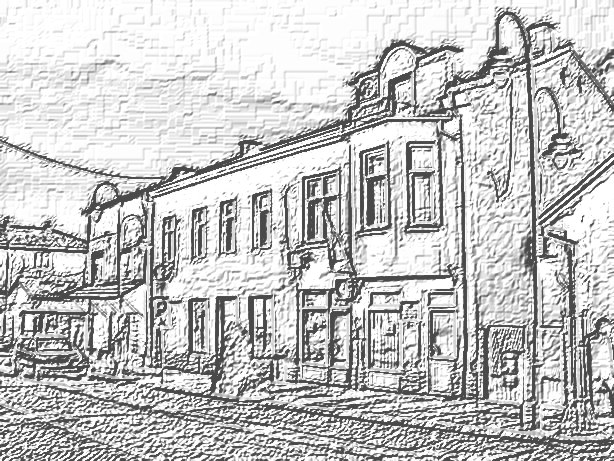 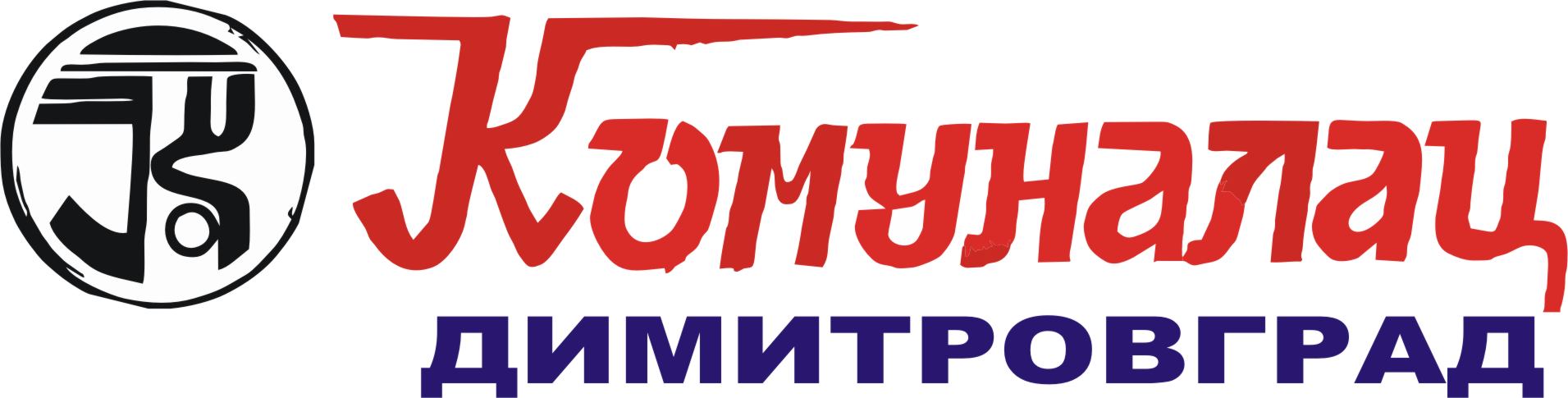 Димитровград Дана: 02.03.2022. год.Дел бр: 362-1/22   Средњорочни план пословне стратегијеи развоја ЈП „Комуналац“  Димитровград за период 2022.-2027.ПОСЛОВНО ИМЕ: Јавно предузеће „Комуналац“СЕДИШТЕ: Димитровград, улица Балканска бр. 30ПРЕТЕЖНА ДЕЛАТНОСТ: 36.00 – сакупљање, пречишћавање и дистрибуција водеМАТИЧНИ БРОЈ: 07299974ПИБ: 100610690ЈББК: 81015ОСНИВАЧ: СО ДимитровградНАДЛЕЖНА ФИЛИЈАЛА УПРАВЕ ЗА ТРЕЗОР: ПиротДимитровград, март 2022. годинеС А Д Р Ж А Ј1. ОПШТИ ПОДАЦИ.......................................................................................................................21.1  Статус, правна форма и делатност предузећа...........................................................................21.2 Визија и мисија.............................................................................................................................31.3 Стратешки циљеви........................................................................................................................41.4 Извори финансирања и законски оквири....................................................................................42. ОРГАНИЗАЦИОНА И УПРАВЉАЧКА СТРУКТУРА.........................................................72.1 Организацина и управљачка структура предузећа са организационом шемом......................72.2 Имена директора, извршних директора, руководилаца РЈ и чланова надзорног одбора...................................................................................................................................................92.3 Унапређење рада и организације предузећа...............................................................................93. ПРАВЦИ РАЗВОЈА И УНАПРЕЂЕЊЕ ОСНОВНИХ ДЕЛАТНОСТИ У ПЕРИОДУ 2022-2027............................................................................................................................................113.1  Достигнути ниво развоја, карактеристични показатељи и индикатори по појединим комуналним делатностима...............................................................................................................113.2  Циљеви и приоритети у развоју појединих комуналних делатности са процењеним физичким обимом услуга.................................................................................................................153.3  Кључне активности потребне за достизање циљева...............................................................164. КАДРОВСКА ПОЛИТИКА И ПЛАН ЗАПОСЛЕНОСТИ..................................................164.1  План запослености.....................................................................................................................174.2  Стручно оспособљавање кључних кадрова.............................................................................194.3  Обезбеђење кадрова за ангажовање на сезонским или другим повременим пословима...........................................................................................................................................195. ПОКАЗАТЕЉИ И ИНДИКАТОРИ УСПЕШНОСТИ ПОСЛОВАЊА КОМУНАЛНОГ ПРЕДУЗЕЋА....................................................................................................................................206. ПРОЈЕКЦИЈА ПРИХОДА И РАСХОДА У ПЕРИОДУ 2022-2026....................................217. ЦЕНЕ ОСНОВНИХ КОМУНАЛНИХ УСЛУГА..................................................................258. ПЛАН ИНВЕСТИЦИЈА............................................................................................................289. КРЕДИТНА ЗАДУЖЕНОСТ....................................................................................................2910. МЕРЕ ЗА РЕАЛИЗАЦИЈУ СРЕДЊЕРОЧНОГ ПЛАНА У ПЕРИОДУ 2022-2027.......291. ОПШТИ ПОДАЦИ1.1 Статус, правна форма и делатност предузећаОСНИВАЧ: СО Димитровград (одлуком број 01-06-245 од 08.12.1989. год.).ПИБ: 100610690НАДЛЕЖНА ФИЛИЈАЛА УПРАВЕ ЗА ТРЕЗОР: ПиротСЕДИШТЕ ПРЕДУЗЕЋА: Димитровград, улица Балканска бр. 30МАТИЧНИ БРОЈ: 07299974ОБЛИК СВОЈИНЕ: ДРЖАВНАПредузеће је основано 1954. године под именом „Чистоћа '' и као самостални правни субјекат постоји до 1980. године, од када послује као ООУР у оквиру предузећа „Услуга''. Од 1987. године послује поново самостално као КРО „Комуналац'',  а од 1989. године добија садашње име ЈП „Комуналац''. Од почетка је основна делатност била чистоћа да би се затим прикључивали водовод и канализација, гробље, паркинг и одржавање граничног прелаза, зеленило, грађевинске услуге, пијачне услуге, зимска служба и паркинг служба.ПРЕТЕЖНА ДЕЛАТНОСТ: 36.00 – сакупљање, пречишћавање и дистрибуција водеОСТАЛЕ ДЕЛАТНОСТИ:81.30 – уређење и одржавање паркова, зелених и рекреационих површина;36.00 – сакупљање, пречишћавање и дистрибуција воде;47.80 – трговина на мало на тезгама и пијацама (пружање услуга на пијацама и     издавање тезги у резервацију);52.21–услуге у друмском саобраћају(пратеће активности везане за рад паркиралишта или гаража и паркирање за бицикле);81.22 – чишћење димњака, камина, пећи, шпорета,пећи за спаљивање отпада,котлова, вентилационих и издувних уређаја и др;38.11 – одстрањивање отпадака и смећа, санитарне и сличне активности;96.03 – погребне и пратеће активности; 08.10 – вађење камена за грађевинарство;08.12 – вађење  шљунка у песка;23.61 – производња производа од бетона за грађевинске струке;23.63 -  производња готове бетонске смеше;43.11 – рушење, разбијање објеката и земљани радови;42.11 – груби грађевински радови и специфични радови и нискоградња;43.91 – монтажа кровних конструкција;42.99 – изградња саобраћајница, аедромских писта и спортских терена;43.99 – остали грађевински радови укључујући и специјализоване;43.21 – постављање електричне инсталације и опреме;43.29 – изолациони радови;42.21 – постављање цевних инсталација;43.29 – остали инсталациони радови;43.31 – малтерисање;43.33 – постављање зидних и подних облога;43.34 – бојење и застакљивање;49.41 – превоз робе у друмском саобраћају;16.10 – резање и обрада дрвета;16.23 – производња остале грађевинске столарије и елемената;25.11 – производња металних конструкција и делова конструкција;33.12 – поправка машина;37.10 – уклањање отпадних вода;38.32 – поновна употреба разврстаних материјала;41.10 – разрада грађевинских пројеката;41.20 – изградња стамбених и нестамбених зграда;42.29 – изградња цевовода;43.22 – постављање водоводних, канализационих, грејних и климат. система;43.30 – завршни грађевински радови;43.91 – кровни радови;45.20 – одржавање и поправка моторних возила;52.10 – складиштење;75.00 – ветеринарска делатност;71.12 – инжењерска делатност и техничко саветовање;81.10 – услуге одржавања објеката;81.21 – услуге редовног чишћења зграда;81.30 – услуге уређења и одржавања околине;96.09 – остале непоменуте личне услужне делатности;01.30 – гајење садног материјала;35.30 – снабдевање паром и климатизација;43.21 – постављање електричних инсталација (одржавање јавне расвете...);49.39 – остали превоз путника у копненом саобраћају.Делатности под шифрама 36.00, 38.11, 47.80, 81.22, 81.30 и 96.03, су у складу са чл. 2. ст. 1 Закона о комуналним делатностима („Сл. Гласник РС“ бр. 88/2011, 104/2016 и 95/2018) јесу комуналне делатности од општег интереса.1.2 Визија и мисијаВИЗИЈА	Успешно предузеће, које континуирано прати и примењује савремена достигнућа у производњи и преради воде за потребе снабдевања општине здравом, хемијски и бактериолошки исправном водом за пиће, сакупљању, пречишћавању и дистрибуцији воде и других активности из осталих делатности предузећа као што су: уређење и одржавање зелених и рекреационих површина, пружање услуга на пијацама и издавање тезги уз резервацију, услуге паркирања на обележеним јавним паркиралиштима, чишћење димњака, камина и пећи, управљање гробљима, послови зоохигијене, послови одржавања улица и путева, послови у области грађевинарства и одржавање јавне расвете.МИСИЈА	Предузеће је своју мисију дефинисало у неколико сегмената, који чине основни оквир пословања и развоја предузећа, а то су:Континуирано и квалитетно обављање поверених делатности на технолошки савремен и еколошки прихватљив начин, уз максимално поштовање јавног интереса општине Димитровград, као оснивача овог јавног предузећа.Интезивна сарадња са грађанима и привредним субјектима , као корисницима услуга и развој еколошке свести и одговорности.Поштовање принципа одрживог развоја, стална брига о задовољству својих запослених и свих корисника услуга, као и њиховој добробити.1.3 Стратешки циљевиОсновни стратешки циљеви којима ће тежити ЈП „Комуналац“ у средњерочном и дугорочном временском периоду:Континуирана и стабилна производња, дистрибуција и прерада воде без застоја за потребе грађана општине Димитровград,Наставак реконструкције уличних водоводних мрежа у граду и приградским насељима као и  одржавање и модернизација водоводних објеката,Покретање истражних радова на проширењу постојећих изворишта,Ширење делатности у географском окружењу (организовано изношење смећа у свим селима, прикупљање секундарних сировина, примарна селекција отпада...),Инвестициона улагања у свим организационим јединицама, пре свега у набавци нове механизације и опреме,Максимални ниво квалитета услуга,Кадровско усавршавање и промене у кадровској структури,Очување постигнутог квалитета одржавања јавних зелених површина свих категоријаУређење нових урбаних џепова у граду и оплемењивање већ уређених јавних зелених површина новим садржајима,Усвајање нових технолошких процеса,Модернизација производних капацитета и побољшање услова рада запослених,Наставак позитивног пословања, односно остваривање добити по завршном рачуну.1.4 Извори финансирања и законски оквириЈП „Комуналац“ Димитровград све своје активности и инвестиције финансира из сопствених средстава, односно сопствених прихода које остварује из делокруга својих делатности. Пословање предузећа се заснива на законским условима датим у:Закону о јавним предузећимаЗакон о привредним друштвимаЗакон о јавној својиниЗакон о јавно -  приватном партнерству и концесијамаЗакон о комуналним делатностимаЗакон о водамаЗакон о заштити потрошачаЗакон о заштити животне срединеЗакон о амбалажи и амбалажном отпадуЗакон о управљању отпадомЗакон о начину одређивања максималног броја запослених у јавном секторуЗакон о ветеринарствуЗакон о добробити животињаЗакон о планирању и изградњиЗакон о озакоњењу објекатаЗакон о безбедности и здрављу на радуЗакон о заштити од пожараЗакон о приватном обезбеђењуЗакон о оружју и муницијиЗакону о радуЗакон о безбедности и здрављу на радуЗакон о пензијском и инвалидском осигурањуЗакон о јавним набавкамаЗакон о привременом уређивању основица за обрачу и исплату плата односно зарада и других примања код корисника јавних средставаЗакон о канцеларијском пословањуЗакон о сахрањивању и гробљимаЗакону о платном прометуЗакону о буџетском системуЗакон о рачуноводству Закон о ревизијиЗакон о порезу на додатну вредностЗакон о облигационим односимаЗакон о парничном поступкуЗакон о ванпарничном поступкуЗакон о управном поступкуЗакон о извршењу и обезбеђењуЗакон о локалној самоуправиЗакон о безбедности саобраћаја на путевимаЗакон о фискализацијиЗакон о електронском фактурисањуУредбе Владе РС о поступку за прибављање сагласности за ново запошљавање и додатно радно ангажовање код корисника јавних средставаОдлука Владе РС о максималном броју запослених на неодређено време у систему државних органа, систему јавних служби, систему Аутономне покрајине Војводине и  локалне самоуправеОдлука СО-е Димитровград о водоводу и канализацијиОдлука СО-е Димитровград о привременом уступању и газдовању водоводне и канализационе мреже у приградским МЗ (Жељуша и Лукавица) Одлука СО-е Димитровград о комуналном уређењу на подручју граничног прелаза „Градина“Одлука СО-е Димитровград о одржавању гробаља и пружању погребних услугаОдлука СО-е Димитровград о уступању сеоског гробља у МЗ Лукавица на газдовање и управљање ЈП „Комуналац“Одлука СО-е Димитровград о уступању сеоског гробља у МЗ Жељуша на газдовање и управљање ЈП „Комуналац“Одлука СО-е Димитровград о уступању сеоског гробља у МЗ Гојин Дол на газдовање и управљање ЈП „Комуналац“Одлука СО-е Димитровград о одржавању чистоће у граду и насељима у општиниОдлука СО-е Димитровград о зоохигијенској служби на територији општине ДимитровградОдлука СО-е Димитровград о уређењу и одржавању градске пијацеОдлука СО-е Димитровград о јавним паркиралиштимаОдлука СО-е Димитровград о условима и начину сакупљања и одвожења смећа из приградских насељених места Одлука СО-е Димитровград о комуналним делатностимаОдлука СО-е Димитровград о додели искључивог права за обављање делатности пружања услугаОдлука СО-е Димитровград о додели искључивог права ЈП „Комуналац“ Димитровград за обављање делатности пружања услуга летњег одржавања путева на територији општине Димитровград Одлука СО-е Димитровград о додели искључивог права ЈП „Комуналац“ Димитровград за обављање делатности пружања услуга рушења или уклањања бесправно подигнутих објеката или предмета и ствари са јавних површина по основу извршних решења инспекцијских служби општине ДимитровградОдлука СО-е Димитровград о висини накнаде за рад председника и чланова надзорних одбора Јавних предузећа чији је оснивач СО-е ДимитровградОдлука СО-е Димитровград о додели искључивог права ЈП „Комуналац“ Димитровград за обављање делатности пружања услуга зимског одржавања путева Одлука СО-е Димитровград о додели помоћи мале вредности привредним субјектима на територији Општине ДимитровградОдлука СО-е Димитровград о максималном броју запошљених на неодређено време у организационим облицима система локалне самоуправе Општине ДимитровградОдлука СО-е Димитровград о јавним паркиралиштимаОдлука СО-е Димитровград о преносу права коришћења топлотног котла на течно горивоОдлука СО-е Димитровград о условима и начину снабдевања топлотном енергијомОдлука СО-е Димитровград о санитарно техничким условима за испуштање отпадних вода у јавну канализацијуОдлука СО-е Димитровград о давању на коришћење водоводне мреже у КО Гојин Дол ЈП „Комуналац“Одлука СО-е Димитровград о давању на коришћење водоводне мреже у радној зони „Белеш“ ЈП „Комуналац“ ДимитровградОдлука СО-е Димитровград о одржавању јавних зелених површинаОдлука СО-е Димитровград о димничарским услугамаОдлука СО-е Димитровград о додели искључивог права ЈП „Комуналац“ Димитровград за обављање делатности одржавање јавног осветљења на територији Општине ДимитровградОдлука СО-е Димитровград о начину континуираног изјашњавања корисника комуналних услугаОдлука СО-е о чувању и извођењу кућних љубимаца на територији Општине ДимитровградОдлука СО-е Димитровград о обављању делатности зоохигијенеПравилник о обрасцу документа о кретању отпадаПравилник о условима које морају да испуњавају прихватилишта и пансиони за животињаПравилник о поступку и начину решавања захтева грађана за накнаду штете настале услед уједа напуштених животињаПравилник о исплати накнаде за покоп угинулих домаћих животиња на територији Општине ДимитровградПравилник о благајничком пословању Правилник о трошковима репрезентацијеПравилник о условима и начину коришћења горива Правилник о начину и условима коришћења мобилне телефонске мреже од стране запошљенихПравилник о рачуноводственим политикама у складу са међународним стандардима финансијског пословањаПравилник о солидарној помоћи за запослене у ЈП „Комуналац“ ДимитровградПравилник о превозу запослених у ЈП „Комуналац“ ДимитровградПравилник о организацији и уређивању паркинг сервиса на територији Општине ДимитровградПравилник о финансијском управљању и контроли ЈП „Комуналац“ ДимитровградПравилник о мапирању пословних процеса ЈП „Комуналац“ ДимитровградСтратегија управљања ризицима ЈП „Комуналац“ ДимитровградРегистар ризика.2. ОРГАНИЗАЦИОНА И УПРАВЉАЧКА СТРУКТУРА2.1 Организацина и управљачка структура предузећа са организационом шемомПрема члану 27. Статута ЈП „Комуналац” органи предузећа су:  Надзорни одбор, као орган управљања и Директор, као орган пословођења. Надзорни одбор и директор предузећа чине управу предузећа. Унутрашња организација и систематизација радних места ЈП „Комуналац” уређена је Правилником о унутрашњој организацији и систематизацији радних места. Овим правилником утврђена је организациона структура предузећа, број радних места, квалификациона структура, опис послова и стручна оспособљеност запослених у циљу извршавања задатака из делатности предузећа утврђених Одлуком о оснивању, Статутом и важећим законским прописима. Директор предузећа јесте орган пословођења предузећа.Послови који се сматрају пословима органа пословођења предузећа су регулисани Статутом ЈП „Комуналац”, а то су:- организује и руководи процесом рада и води пословање Предузећа, - представља и заступа Предузеће у складу са Законом и Статутом, - стара се о законитости рада и одговара за законитост рада Предузећа, - предлаже Програм рада и план развоја и предузима мере за њихово спровођење, - подноси финансијски извештај, извештај о пословању и годишњи обрачун, - учествује у раду и извршава одлуке Надзорног одбора, - доноси одлуке о покретању поступка јавне набавке добара, услуга и радова, - доноси одлуку о потреби заснивања радног односа, врши пријем у радни однос и закључује уговор о раду са запосленим, - доноси одлуке о распореду радног времена и раду дужем од пуног радног времена- обавља и друге послове у складу са Законом и одлукама НО.ОРГАНИЗАЦИОНА СТРУКТУРА ЈП „КОМУНАЛАЦ“ (ШЕМА)Предузеће чини економску и пословну целину, а своју делатност обавља преко пет радних јединица:РЈ „Водовод и канализација“РЈ „Чистоћа“Погон „Хигијена“Погон „Зеленило“Погон „Градско гробље“Погон „Зоохигијенска служба“РЈ „Услужне делатности“Погон „Машински парк“Грађевински погонРЈ „Гранични прелаз“РЈ „Заједничке службе“.2.2 Имена директора, извршних директора, руководилаца РЈ и чланова надзорног одбораНАДЗОРНИ ОДБОР ПРЕДУЗЕЋА:            Аца Крумски, председник			                                       Владица Иванов, члан			                                       Розита Димитрова, чланРешење о именовању председника и чланова Надзорног одбора ЈП „Комуналац“ Димитровград, број 06-117/2021-178-15, донето дана 11.06.2021. године. Основ именовања Закон о јавним предузећима, Закон о локалној смоуправи и Статут општине Димитровград. ДИРЕКТОР ПРЕДУЗЕЋА:                          Саша АлексовРешење о именовању директора ЈП „Комуналац“ Димитровград, број 06-117/2021-17/8-13, донето дана 11.06.2021. године. Основ именовања Закон о јавним предузећима, Закон о локалној смоуправи и Статут општине Димитровград.ТЕХНИЧКИ ДИРЕКТОР:                            Васил ТашковРУКОВОДИЛАЦ РЈ „Водовод“                 Ивица ТасевРУКОВОДИЛАЦ РЈ „Чистоћа“                Розита ДимитроваРУКОВОДИЛАЦ РЈ „Услужне дел.“        Слободан Антов    РУКОВОДИЛАЦ РЈ „Гранични прелаз“  Александар Иванов    РЈ „Заједничке службе“                           Александар Димитров, општ. и прав. посл.                                                                                   Александар Ангелов, сл. Рачуноводства2.3 Унапређење рада и организације предузећаУправљачка одговорност подразумева одговорност за добро финансијско управљање и контролу на свим нивоима, односно одговарајућу организацију, процедуре и извештавање о резултатима  предузећа. Интегритет, транспарентност и одговорност су предуслов и основ за поверење јавности, што представља стуб доброг управљања.Корпоративно управљање као скуп система и принципа који се примењују у самом процесу управљања предузећем подразумева адекватну расподелу функција управљања и руковођења у ЈП „Комуналац“ Димитровград, а Закон о јавним предузећима дефинише обавезу за директоре и чланове Надзорног одбора да познају и примењују корпоративно управљање у раду. У циљу унапређења система корпоративног управљања у 2020. години успостављен је систем финансијског управљања и контроле (ФУК). Финансијско управљање и контрола спроводи се одређеним политикама, процедурама и активностима са основним задатком да се обезбеди разумно уверавање да ће Предузеће своје циљеве остваривати кроз:– пословање у складу са важећим законским прописима,– поузданим финансијским извештајима,– ефикасним коришћењем средстава,– заштитом података,– обезбеђењем интегритета запослених, њиховe стручности и етичности.Финансијско управљање и контрола обухвата следеће елементе:1) Контролно окружење2) Управљање ризицима3) Контролне активности4) Информисање и комуникацијa5) Праћење и проценa системаФинансијско управљање и контрола у Предузећу организује се као систем процедура и одговорности свих лица у Предузећу. Финансијско управљање које је дефинисано ПРАВИЛНИКОМ о финансијском управљању и контроли за ЈП“Комуналац“ Димитровград, кроз систем процедура и одговорности на нивоу Предузећа, ОБАВЕЗУЈУЋИ је за све, радне јединице, службе, одељења и све организационе јединице које функционишу у оквиру Предузећа.У 2021. години урађено је и прво ажурирање успостављеног система финансијског управљања и контроле. Спроведене су и одговарајуће обуке запослених у циљу унапређења пословања. У наредном периоду потребно је да се врши даљи развој и унапређење успостављеног система ФУК.ЈП „Комуналац“ Димитровград је у 2021. години укључено у пројекат РЕЛОФ 2- реформа локалних финансија.  У оквиру пројекта, представници предузећа и чланови Надзорног одбора присуствовали су семинарима и конференцији са темом  корпоративног управљања у јавном сектору, дигитализације надзора над ЈП, финансијске анализе пословања ЈП и управљањa ризицима.Надзорни одбор предузећа  донео је  Кодекс понашања запослених у ЈП „Комуналац Димитровград бр. 2712-6/19 од 30.10.2019. године којим се утврђују општа правила понашања запослених при обављању послова у предузећу, према корисницима услуга, колегама, руководиоцима и другим запосленим у току рада и ван радног времена.У циљу унапређења пословања обезбеђена је транспарентност и јавност. Све релевантне информације о пословању, документа којима се уређује пословање предузећа, финансијски извештаји, извештаји ревизора , квартални извештаји о усклађености планираних и реализованих активности из програма пословања и други документи, као и тренутно актуелне информације које су важне нашим корисницима се објављују на званичном сајту предузећа http://www.komdmg.org.rs  ЛИНИЈЕ РУКОВОЂЕЊА, НАДЗОРА И КОНТРОЛЕОргани јавног предузећа су:Надзорни одборДиректорДиректор је орган пословођења, који организује и води пословање предузећа и одговоран је заспровођење политике система управљања.Пословодство предузећа чини директор, а у спровођењу пословодне функције истом помажу, односно омогућавају реализацију обавеза и послова технички директор, руководиоци РЈ и шефови погона.Руковођење у предузећу огледа се кроз руковођење директора преко запослених који су задужени за своје секторе (технички директор и руководиоци), па све до самих извршиоца неке врсте услуга. Надзор се огледа у подношењу извештаја директора и известилаца самом Надзорном одбору који врши функцију надзора и контроле.Годишњу ревизију финансијских извештаја спроводи независни сертификовани ревизор који верификује објективно и у складу са законом приказивање финансијског резултата предузећа.3. ПРАВЦИ РАЗВОЈА И УНАПРЕЂЕЊЕ ОСНОВНИХ ДЕЛАТНОСТИ У ПЕРИОДУ 2022-2027	Основне функције ЈП „ Комуналац“ Димитровград у оквиру поверених делатности су везане за стабилно и квалитетно задовољавање комуналних потреба становништва и других комуналних услуга на територији општине Димитровград.	У том смислу, у наредном периоду укупно пословање и развој предузећа , треба у што већој мери подредити унапређењу и развоју поверених комуналних делатности, у правцу повећања степена доступности комуналних услуга, у правцу веће поузданости и стабилности код пружања комуналних услуга и у правцу бољег квалитета пружених услуга по захтевима корисника и станардима који се примењују у најразвијенијим градовима и државама.3.1  Достигнути ниво развоја, карактеристични показатељи и индикатори по појединим комуналним делатностимаДЕЛАТНОСТ ВОДОСНАБДЕВАЊАНапомена: Степен губитка воде је увећан у односу на претходне године због постојања већих скривених кварова на водоводној мрежи (на пример: оштећење водоводне  мреже приликом поплава 2021.године поред реке Нишаве и др.), који су крајем године отклоњени.  КАНАЛИЗАЦИЈАУПРАВЉАЊЕ ОТПАДОМОДРЖАВАЊЕ ЧИСТОЋЕ НА ЈАВНИМ ПОВРШИНАМАОДРЖАВАЊЕ ЈАВНИХ ЗЕЛЕНИХ ПОВРШИНАУСЛУГЕ ЗООХИГИЈЕНЕПОГРЕБНЕ УСЛУГЕДИМЊИЧАРСКЕ УСЛУГЕПИЈАЧНЕ УСЛУГЕ 2021.УСЛУГЕ НА ЈАВНИМ ПАРКИРАЛИШТИМА3.2. Циљеви и приоритети у развоју појединих комуналних делатности са процењеним физичким обимом услугаВОДОСНАБДЕВАЊЕ И КАНАЛИЗАЦИЈЕЧИСТОЋА И ОДРЖАВАЊЕУСЛУГЕ НА ЈАВНИМ ПАРКИРАЛИШТИМА3.3. Кључне активности потребне за достизање циљева	Како би предузеће у наредном периоду у што већој мери остварило своје циљеве и приоритете у развоју, предузеће је предвидело одређене активности за достизање истих.	За остваривање континуиране и стабилне производње, дистрибуције и прераде воде за пиће, предузеће треба да повећа инвестициона улагања у одржавање водоводне мреже, редовно одржава и обнавља агрегате на извориштима у случају нестанка електричне енергије, и редовно врши анализу пијаће воде. Повећањем инвестиционих улагања у водоводне мреже смањи ће се и степен губитка воде.	За реконструкцију водоводне мреже у граду и приградским насељима, активности за достизање циља су: детаљно планирање реконструкције водоводне мреже кроз израду плана и програма пословања у којем је дефинисан начин финансирања и обим реконструкције. 	Проширење постојећих изворишта кроз активности израде елебората нових изворишта, истражно експлоатационих радова и анализе воде за новопланирана изворишта.	У делу чистоће и одржавања предузеће планира да повећа број контејнера по становнику и повећа степен поновног искоришћења отпада, кроз активности набавке и повећања броја контејнера и канти за мешовито смеће, као и повећање контејнера за смеће и отпад који се може рециклирати и постављање истих на кључним местима и насељима.	Предузеће планира и повећање броја паркинг места на јавним паркиралиштима, кроз израду нових паркинг места у појединим улицама.4. КАДРОВСКА ПОЛИТИКА И ПЛАН ЗАПОСЛЕНОСТИИзменама и допунама закона о буџетском систему предвиђено је да у периоду од 1.јануара 2021.године до 31. децембра 2023.године корисници јавних средстава могу запошљавати нове запослене у радни однос на неодређено време са ограничењем да у радни однос на неодређено време не могу запослити више од 70 одсто нових радника од броја запослених којима је предходне календарске године престао радни однос. Предузеће ће тежити током периода средњорочног плана пословне стратегије и развоја сходно реалним потребама предузећа и могућностима за обезбеђивање средстава за зараде вршити пријем нових запослених у радни однос на неодређено време ради попуњавања упражњених радних места услед природног одлива кадрова, као и упошљавање запослених на одређеним пословима на којима је потребно повећање броја извршилаца. Средњорочним планом пословања предвиђено је повећање броја запослених на неодређено време на 147 до краја  2026. године.4.1. План запосленостиНа крају 2021. године било је 134 запослених на неодређено време,  14 запослених на одређено време, и 32 лица ангажованих од  стране Агенције, укупно 180 радника.По средњорочном плану предузећа у периоду од пет година тежићемо да се сходно потребама предузећа изврши попуњавање слободних радних места услед природног одлива запослених, као и упошљавање лица са потребном стручном спремом, а у оквиру максималног броја запослених на основу Одлуке СО-е Димитровград о максималном броју запослених 147 радника на неодређено време. Број ангажованих лица по основу Уговора о раду на одређено време због повећаног обима посла као и повратка запослених са одсуства ће се ангажовати сходно због реалним потребама предузећа.Током 2022. године планира се запошљавање нових радника, односно да се изврши попуњавање слободних радних места услед природног одлива запослених, као и упошљавање кадрова који су неопходни за обављање делатности предузећа. Планом се предвиђа да се упосле радници на пословима : одржавања водоводне и канализационе мреже, одржавању јавних и зелених површина, грађевинском погону и руковаоци грађевинских машина.   Током 2022.године три радника стичу услов за старосну пензију. На дан 31.12.2022.године планирамо да предузеће има 145 радника на неодређено време (14 радника на одређено време и 25 лица ангажованих од  стране агенције укупан број радника износио би 184 по свим основима ангажовања. У 2023. години планиран је одлив 5 запослених (1 запослени на одржавању  јавних и зелених површина, 1 КВ аутомеханичар, 1 руковаоц грађевинске механизације, 1 инкасант на граничном прелазу и 1 помоћник руководиоца РЈ „Гранични прелаз“  ), те се због потребе предузећа планира да се током прве половине године упосли 1 радник на одржавању  јавних и зеених површина, 1 КВ аутомеханичар, а у другој половини године планирано је упошљавање 2 руковаоца грађевинске механизације, те самим тим укупан број радника на неодређено време био би 147.У 2024. години планиран је одлив 7 запослених (2 запослена на одржавању  јавних и зелених површина, 1 КВ аутомеханичар , 1 шеф грађевинског погона, 1 магацински радник, 1 евидентичар гробљанских услуга  и 1 благајник). Сходно потребама предузећа планира да се током прве половине године упошљавање 1 благајник, 2 магацинска радника, 2 запослена на одржавању  јавних и зелених површина. У другој половини године планирано је да се упосли 1 КВ аутомеханичар и 1 евидентичар гробљанских услуга те самим тим укупан број радника на неодређено време био би 147.У 2025. години немамо планиран је одлив 1 запосленог (1 запослени на одржавању  јавних и зелених површина), те се због потребе предузећа планира да се у другој половини године упослити 1 запослени на одржавању  јавних и зелених површина. На крају 2025.године укупан број радника на неодређено време био би 147.У 2026. години планиран је одлив 5 запослених (2 на одржавању водоводне и канализационе мреже, 1 на одржавању  јавних и зелених површина, 1 инкасант на граничном прелазу и 1 бравар ). Због потребе предузећа планиранира се да се у првој половини године упосле 1 инкасант на граничном прелазу и 1 бравар, а у другој половини године упосле 2 на одржавању водоводне и канализационе мреже и 1 на одржавању  јавних и зелених површина тако да укупан број радника на неодређено време био би 147.Предузеће ће се сходно Закону о буџетском систему(„Сл.Гласник РС“ бр.54/09, 73/10, 101/11, 93/12, 62/13, 63/13, 108/13, 142/2014,... 31/2019, 72/2019.. и 118/2021) и Уредбе о поступку за прибављање сагласности за ново запошљавање и додатно радно ангажовање код корисника јавних средстава („Сл. Гласник РС“ бр.159/2020) обраћати надлежном органу локалне самоуправе Молбама за одобравање додатног радног ангажовања за запошљавање запослених на одређено и неодређено време сходно потребама предузећа и обезбеђивањем средстава за зараде истих.4.2. Стручно оспособљавање кључних кадроваПрема одредбама Колективног уговора ЈП „Комуналац“ Димитровград предузеће је дужно да запосленима омогући образовање, стручно оспособљавање и усавршавање када то захтева потреба процеса рада и увођење новог начина и организације рада . Запослени су дужни да се у току рада образују, стручно оспособљавају и усавршавају за рад. Трошкови образовања, стручног оспособљавања и усавршавања обезбеђују се из средстава послодавца и других извора, у складу са законом и општим актима.4.3. Обезбеђење кадрова за ангажовање на сезонским или другим повременим пословимаЗа обављање послова који су по својој природи такви да не трају дуже од 120 радних дана у календарској години планира се ангажовање извршилаца по основу уговора о привремено повременим пословима. Предузеће планира да као и ранијих година учествује на јавним конкурсима Националне службе за запошљавање и општине Димитровград за организовање јавних радова који се спроводе у областима одржавања и обнављања јавне инфраструктуре и одржавање и заштите животне средине.На основу Протокола о сарадњи у погледу начина остваривања добровољног рада радно способних лица која се налазе у стању социјалне потребе дел.бр.763-1/13 од 20.05.2013.године предузеће ће у периодима повећаном обима посла ангажовати лица на радно ангажовање ради обављања послова на чишћењу и одржавању јавних и зелених површина и другим пословима за којима постоји потреба. Лица ће бити ангажована на радном ангажовању у трајању до 30 дана. Ради обављања послова који су ван делатности предузећа уколико се створи потреба планира се ангажовање извршилаца по основу уговора о делу.5. ПОКАЗАТЕЉИ И ИНДИКАТОРИ УСПЕШНОСТИ ПОСЛОВАЊА КОМУНАЛНОГ ПРЕДУЗЕЋА6. ПРОЈЕКЦИЈА ПРИХОДА И РАСХОДА У ПЕРИОДУ 2022-2026СРЕДЊОРОЧНИ ФИНАНСИЈСКИ ПЛАН 2022 - 2026ПЛАНИРАНИ РЕЗУЛТАТ ПОСЛОВАЊА 2022-2026ОБРАЗЛОЖЕЊА  УЗ  СРЕДЊОРОЧНИ  ФИНАНСИЈСКИ  ПЛАНПРИХОДИ:Приходи од продаје производа и услуга1 - 14. У приходном делу табеле од редног броја 1 до редног броја 14 су детаљно приказани приходи од продаје производа и услуга које ЈП "Комуналац" остварује по основу своје делатности.Приходи од премија, субвенција, дотација и донација15. Приходи од премија, субвенција, дотација и донација који обухватају приходе од Националне службе за запошљавање за финансирање приправника и јавних радова, као и донације и повраћај пореских дажбина.16. Приходи по основу условљених донација  - односе се на оприходовање годишње амортизације донација за инвестиције.Други пословни приходи17. Приходи од закупнина  - односе се на приходе од станарина, закупнине локала.18. Остали пословни приходи односе се на специфичне приходе као што је продаје стабала и сл.Финансијски приходи19. На овој позицији су  приказани  приходи камата од банака и камата од купаца.20. Позитивне курсне разлике21. Остали финансијски приходи - приказују приходе од накнада за испуштену воду који се оприходују на крају године.Остали приходи22. Добици од продаје некретнина, постројења и опреме23. Приходи од вишкова24. Приходи по основу отписа обавеза25. Остали непоменути приходи - овде су обухваћени приходи од казни радника, приходи од наплате трошкова извршитеља, приходи од накнаде штете и приходи од судских спороваПриходи од усклађивања вредности имовине26. Приходи од усклађивања вредности потраживања - то су приходи од наплаћених индиректно отписаних потраживањаДобитак пословања које се обуставља, ефекти промене рачуноводствене политике, исправке грешака ранијих периода и прен27. Приходи по основу грешке из ранијих година - односе се на погрешно прокњижене ставке из ранијих годинаРАСХОДИ:У расходном делу табеле у делу трошкова материјала и енергије садржани су следећи трошкови:1. Трошкови основног материјала и резервних делова се односе на материјал који је потребан за функционисање свих радних јединица, а трошкови резервних делова су намењени машинском парку предузећа као и разним другим машинама које користе друге радне јединице.2. Трошкови осталог (режијског) материјала се односе на ХТЗ опрему за раднике, канцеларијски материјал .3. Трошкови горива и енергије укључују нафту и нафтне деривате, електричну енергију, огревно дрво и гас.4. Трошкови једнократног отписа алата и инвентара су расходи набавке и стављања у употребу алата и инвентара.У делу трошкова производних услуга садржани су следећи трошкови:5. Трошкови услуга фирми (дорада, обрада, ремонт) на изради учинка, разни ремонти, дораде, обраде и занатске услуге.6. Трошкови транспортних услуга укључују трошкове ПТТ услуга (моб. телефони, пошта, интернет, фиксна тел.) и услуге превоза од других фирми.7. Трошкови услуге одржавања се односе на текуће одржавање опреме и механизације.8. Трошкови закупнина су плаћање накнаде за закуп објеката,локала, машина и опреме од правних и физичких лица.9. Трошкови рекламе и пропаганде - штампање календара и другог рекламног материјала поводом новогодишњих празника.10. Трошкови анализе воде и процена ризика на радном месту.11. Трошкови осталих услуга се односе на трошкове одлагања отпада на регионалној депонији у Пироту.12. Трошкови одржавања Г.П. Градина укључују редовно одржавање граничног прелаза, као и остале трошкове одржавања.Трошкови амортизације:13. Трошкови амортизације нематеријалних и основних средстава.У делу нематеријалних трошкова садржане су следеће ставке:14. Услуге ангажовања извршиоца за обављање послова, односи се на раднике ангажоване преко агенције.15. Трошкови непроизводних услуга - услуге ревизије, адвоката, извршитеља, здравствене услуге, трошкови центра за заштиту потрошача, услуге програмера као и стручног усавршавања запослених.16. Трошкови репрезентације се односе на услуге угоститељства, као и трошкове куповине у прехрамбеним продавницама ( сок, кафа, чај,...)17. Трошкови премије осигурања обухватају трошкове осигурања запослених од последица несрећног случаја, трошкове осигурања основних средстава, компјутера и сличних уређаја, трошкове осигурања од одговорности према трећим лицима и осигурања возила.18. Трошкови платног промета су провизије банака, трошкови одржавања рачуна, издавања гаранција и друге банкарске услуге платног промета.19. Трошкови чланарина и доприноса се односе на чланарине Привредној комори Србије, Регионалној привредној комори - Пирот иУдружењу "Комдел" .20. Трошкови пореза обухватају порез на имовину, накнаду за коришћење водног добра, накнаду за испуштену воду, накнаду за заштиту животне средине, као и порез на употребу и држање оружја.21. Остали нематеријални трошкови су везани за трошкове објављивања огласа за јавне набавке, трошкове административних,  судских,граничних такси и претплате на стручну литературу.У финансијским расходима садржани су следећи трошкови:22. Расходи камата се односе на камате на банкарске кредите, за дозвољени минус као и камате на порезе и доприносе.23. Негативне курсне разлике су негативне разлике између девизне вредности кредита и његове динарске вредности.У остале расходе укључујемо:24. Остале непоменуте расходе који се односе на трошкове спорова, накнаде штете трећим лицима, издатке за хуманитарне установе.25. Губици по основу расходовања и продаје нематеријалних улагања, некретнина, постројења и опрема26. Обезвређивање залиха материјала настало по основу застарелости и оштећености27. Обезвређење потраживања старијих од 365 дана.Исправка грешака из ранијих година:28. Расходи по основу исправке грешака из ранијих година које нису материјално значајне.7. ЦЕНЕ ОСНОВНИХ КОМУНАЛНИХ УСЛУГА8. ПЛАН ИНВЕСТИЦИЈА				(у хиљадама динара)Техничка структура инвестицијаИзвори финансирања9. КРЕДИТНА ЗАДУЖЕНОСТНа основу свеобухватне анализе пословања и планираних активности за период 2022-2026.годину предузеће планира да и даље по потреби и у складу са приоритетима користи дозвољено прекорачење по текућем рачуну. Коначна одлука и реализација активности око коришћења дозвољеног прекорачења ће се доносити периодично у току пословних година, а у складу са финансијским потребама предузећа.10. МЕРЕ ЗА РЕАЛИЗАЦИЈУ СРЕДЊЕРОЧНОГ ПЛАНА У ПЕРИОДУ 2022-2027Како би се постигао даљи раст и развој  нашег предузећа, као и да би се постигао максимални ниво квалитета  свих наших услуга потребно је следеће:-   наставити са инвестирањем у  објекте, опрему и земљиште, -   јачати кадровске капацитете запошљавањем високо образованих кадрова,-   континуирано обезбедити стручно усавршавање постојећих радника (тежиће се оптималној структури запослених радника),- унапређивати систем управљања и руковођења, надзора и контроле на свим нивоима предузећа (увести стандардизоване процедуре за рад),- унапређивати интегрални информациони систем ради добијања квалитетних анализа,- континуирано пратити и предуземати мере за одржање оптималне економичности, рентабилности, солвентности предузећа, све у циљу остваривања добити и  даљег позитивног пословања преузећа,- вођење адекватне политике цена.									Директор ЈП „Комуналац“										Димитровград									Саша Алексов									__________________________									Председник Надзорног одбора									ЈП „Комуналац“									Аца Крумски									__________________________Рбр. ПоказатељВредност 2021.Јединица мере1.Укупан број становника10.118Становник2.Становници обухваћени услугом7.051Становник3.Домаћинства обухваћена услугом3.517Домаћинство4.Број правних лица и предузетника158Број5.Број активних водомера3.318Број6.Просечни интервал између два очитавања водомера30Дан7.Захваћена и прерађена вода за пиће1.559.669m³/година8.Укупна дужина водоводних цеви (примарна и секундарна мрежа)40Километар9.Потрошња воде - домаћинства фактурисано399.681m³/година10.Потрошња воде – правна лица и предузетници фактурисано100.817m³/година11.Укупно запослени у ЈП134Број12.Укупно запослени у сектору водоснабдевања31БројРбр.ИндикаториНиво 2021.Јединица мере1.Губици воде = (1-(Рб 9+Рб10):Рб 7) x10067,9%2.Степен доступности услуге у односу на укупно становништво69%3.Укупно запослени на 1000 водоводних прикључака40Број4.Запослени у сектору водоснабдевања на 1000 водоводних прикључака9Број5.Запослени у сектору водоснабдевања на км водоводне мреже1БројРбр.ПоказатељВредност у 2021.Јединица мере1.Укупан број становника10.118становник2.Становници обухваћени услугом7.051становник3.Домаћинства обухваћене услугом2.820домаћинство4.Број правних лица и предузетника158број5.Број прикључака на канализациону мрежу2.820број6.Количина отпадне воде-домаћинства фактурисано267.186m³/година7.Количина отпадне воде-правна лица и предузетници фактурисано69.294m³/година8.Укупна дужина канализационих цеви40километар9.Укупно запослени у ЈП134Број10.Запослени у сектору канализације5бројРбр.ИндикаториНиво 2021.Јединица мере1.Степен доступности услуге у односу на укупно становништво69%2.Укупно запослени на 1000 канализационих прикључака47број3.Запослени у сектору канализације на 1000 водоводних прикључака2број4.Запослени у сектору канализације на км водоводне мреже 1бројПоказатељВредност у 2021.Јединица мереУкупан број становника10.118становникСтановници обухваћени услугом9.671становникДомаћинства обухваћене услугом4480домаћинствоБрој правних лица и предузетника245бројКоличина одвеженог комуналног отпада у тонама годишње ( домаћинства)1930т/годинаКоличина одвеженог комуналног отпада у тонама годишње ( правна лица)719т/годинаКоличина отпада који се примарно или секундарно издваја (сепарише) ради поновне употребе15т/годинаБрој активних специјалних возила4бројБрој корисника које опслужује једно возило4.500бројПросечна запремина једног возила6-7m³Број контејнера435бројПросечна удаљеност од депоније32кмУкупно запослени 134бројЗапослени у сектору управљања отпадом10бројИндикаториНиво 2021.Јединица мереСтепен доступности услуге у односу на укупно становништво90%Специфична тежина смећа по становнику0,71кг/данСтепен поновног искоришћења отпада15-20%Укупно запослени на 1000 становника обухваћених услугом1бројБрој становника које опслужује једно специјално возило4.500БројПросечан број контејнера по становнику0,045бројЗапослени у сектору управљања отпадом по 1000 тона сакупљеног смећа1бројПоказатељВредност 2021.Јединица мереБрој локалних саобраћајница обухваћених годишњим програмом77бројПовршина локалних собраћајница обухваћене годишњим програмом чишћења392m2Укупна годишња очишћена површина392m2Укупна годишња опрана површина80-100m2ПоказатељВредност 2021.Јединица мереУкупне јавне зелене површине у граду50.600m2Зелене површине обухваћене годишњим програмом50.600m2Број стабала обухваћених програмом одржавања410Ком.ПоказатељВредност 2021.Јединица мереБрој активних азила за смештај паса и мачака луталица1бројКапацитет активних азила80ком.Број ухваћених паса и мачака38ком.Број пријављених уједа од паса луталица од стране оштећених0бројУкупна висина исплаћених обештећења за уједе у току 2021 год.0рсдПоказатељВредност 2021.Јединица мереБрој активних гробаља4бројБрој пасивних гробаља1бројБрој гробних места на акт.гроб.2.950бројБрој гробаља којим не управља ЈП на територији јединице локалне самоуправе35бројБрој сахрана у току године206бројБрој сахрана на новим парцелама55бројБрој запослених 6бројПоказатељВредност 2021.Јединица мереБрој домаћинстава обухваћених услугом3382бројБрој правних лица обухваћених услугом210бројБрој прочишћених димњака у току године10-16бројБрој пијацаПовршинаЈединица мереЗелена пијаца 12005m2Робна пијаца  1350m2Сточна пијаца 1-m2ИнфраструктураКоличинаЈединица мереБрој тезги на свим пијацама120бројБрој тезги на зеленој пијаци 40бројБрој обележених продајних места194бројБрој расхладних витрина7бројРбр.ПоказатељВредност у 2021.Јединица мере1.Број паркинг места на отвореним јавним паркиралиштима360Број2.Број паркинг места у надземним/подземним јавним гаражама/Број3.Укупан број остварених паркинг сати у 2021.год.219537час4.Број специјалних возила за одвожење непрописно паркираних возила/Број5. Зонско паркирање (укупан број паркинг места у свим зонама)152бројИндикаторЈ.м2022.2023.2024.2025.2026.ИндикаторЈ.м2022.2023.2024.2025.2026.Степен доступности услуге делатности водоснабдевања%6970717273Степен губитка воде%6055504540Количина произведене водеm³1.300.0001.300.0001.300.0001.300.0001.300.000Количина пречишћене отпадне водеm³1.200.000800.000800.000800.000800.000Дужина замењене водводне мрежеm9501.1001.0001.0001.000Број дана обустава у испоруци водедан21111Интервенције на ВиК мрежиБрој900900900900900Замена водомераКом100100100100100Назив производа услугеЈ.м2022.2023.2024.2025.2026.Назив производа услугеЈ.м2022.2023.2024.2025.2026.Проценат броја становника корисника услуге изношења смећа у односу на укупан број становника по послдњем попису%9595959595Специфична тежина по становништвукг0,710,710,710,710,71Степен поновног искоришћења отпада%2020253030Просечан број контејнера по становникуБрој0,0450,0450,0450,050,05Број становника које опслужује једно специјално возилоброј4.5004.5004.5004.5004.500Количина сакупљеног комуналног отпадаТона2.7002.7002.7002.7002.700Количина одвеженог ком.отпада на Рег.депонијиТона2.7002.7002.7002.7002.700Одржавање зелених површинаm250.60050.60050.60050.60050.600Орезивање дрворедаком410410410410410Допуна дрворедаком10101550Чишћење избојака и чанковањеком410410410410410Чишћење снега и леда са тротоара испред парковаm2392392392392392Кресање дрворедаком410410410410410Простор око зградаm200000Чишћење улицаm2392392392392392Прање улицаm280-10080-10080-10080-10080-100Рад ауточистилицедан45505060100ИндикаторЈ.м2022.2023.2024.2025.2026.ИндикаторЈ.м2022.2023.2024.2025.2026.Број паркинг места на отвореним јавним паркиралиштимаброј360375375375375Укупан број остварених паркинг сати час219.600220.100220.100220.100220.100Р.бр.НАЗИВ РАДНОГ МЕСТАНАЗИВ РАДНОГ МЕСТАНАЗИВ РАДНОГ МЕСТАНАЗИВ РАДНОГ МЕСТАНАЗИВ РАДНОГ МЕСТАПлан 2022.План 2023.План 2024.План 2025.План 2026.УПРАВА ПРЕДУЗЕЋАУПРАВА ПРЕДУЗЕЋАУПРАВА ПРЕДУЗЕЋАУПРАВА ПРЕДУЗЕЋАУПРАВА ПРЕДУЗЕЋА22222ДиректорДиректорДиректорДиректорДиректор11111Технички директорТехнички директорТехнички директорТехнички директорТехнички директор11111Комерцијално-финансијски руководилацКомерцијално-финансијски руководилацКомерцијално-финансијски руководилацКомерцијално-финансијски руководилацКомерцијално-финансијски руководилац00000Р.Ј .” ВОДОВОД И КАНАЛИЗАЦИЈА ”Р.Ј .” ВОДОВОД И КАНАЛИЗАЦИЈА ”Р.Ј .” ВОДОВОД И КАНАЛИЗАЦИЈА ”Р.Ј .” ВОДОВОД И КАНАЛИЗАЦИЈА ”Р.Ј .” ВОДОВОД И КАНАЛИЗАЦИЈА ”3434343434Руководилац Руководилац Руководилац Руководилац Руководилац 11111ПОВ „Белеш“ПОВ „Белеш“ПОВ „Белеш“ПОВ „Белеш“ПОВ „Белеш“22222Црпне станицеЦрпне станицеЦрпне станицеЦрпне станицеЦрпне станице88888Водовод и канализацијаВодовод и канализацијаВодовод и канализацијаВодовод и канализацијаВодовод и канализација1010101010Служба самозаштитеСлужба самозаштитеСлужба самозаштитеСлужба самозаштитеСлужба самозаштите1313131313Р.Ј .”ЧИСТОЋА”Р.Ј .”ЧИСТОЋА”Р.Ј .”ЧИСТОЋА”Р.Ј .”ЧИСТОЋА”Р.Ј .”ЧИСТОЋА”2828292929Руководилац Руководилац Руководилац Руководилац Руководилац 11111Погон „Јавна хигијена“ Погон „Јавна хигијена“ Погон „Јавна хигијена“ Погон „Јавна хигијена“ Погон „Јавна хигијена“ 1919202020Погон „Зеленило“Погон „Зеленило“Погон „Зеленило“Погон „Зеленило“Погон „Зеленило“11111Погон „Градско гробље“Погон „Градско гробље“Погон „Градско гробље“Погон „Градско гробље“Погон „Градско гробље“55555Погон „Зоохигијенска служба“Погон „Зоохигијенска служба“Погон „Зоохигијенска служба“Погон „Зоохигијенска служба“Погон „Зоохигијенска служба“22222Р.Ј. ”УСЛУЖНЕ ДЕЛАТНОСТИ”Р.Ј. ”УСЛУЖНЕ ДЕЛАТНОСТИ”Р.Ј. ”УСЛУЖНЕ ДЕЛАТНОСТИ”Р.Ј. ”УСЛУЖНЕ ДЕЛАТНОСТИ”Р.Ј. ”УСЛУЖНЕ ДЕЛАТНОСТИ”2728272727Руководилац Руководилац Руководилац Руководилац Руководилац 11111Грађевински погонГрађевински погонГрађевински погонГрађевински погонГрађевински погон66555Машински парк Машински парк Машински парк Машински парк Машински парк 2021212121Р.Ј. ”ГРАНИЧНИ  ПРЕЛАЗ”Р.Ј. ”ГРАНИЧНИ  ПРЕЛАЗ”Р.Ј. ”ГРАНИЧНИ  ПРЕЛАЗ”Р.Ј. ”ГРАНИЧНИ  ПРЕЛАЗ”Р.Ј. ”ГРАНИЧНИ  ПРЕЛАЗ”3235353535Руководилац Руководилац Руководилац Руководилац Руководилац 11111помоћник руководиоцапомоћник руководиоцапомоћник руководиоцапомоћник руководиоцапомоћник руководиоца1////елетромеханичари, адмнистратор елетромеханичари, адмнистратор елетромеханичари, адмнистратор елетромеханичари, адмнистратор елетромеханичари, адмнистратор 34444Чистоћа (чистачи јавних површина, баштовани и јавни тоалет)Чистоћа (чистачи јавних површина, баштовани и јавни тоалет)Чистоћа (чистачи јавних површина, баштовани и јавни тоалет)Чистоћа (чистачи јавних површина, баштовани и јавни тоалет)Чистоћа (чистачи јавних површина, баштовани и јавни тоалет)1010101010инкасанти инкасанти инкасанти инкасанти инкасанти 89999магацински радницимагацински радницимагацински радницимагацински радницимагацински радници911111111Р.Ј „ЗАЈЕДНИЧКЕ СЛУЖБЕ“Р.Ј „ЗАЈЕДНИЧКЕ СЛУЖБЕ“Р.Ј „ЗАЈЕДНИЧКЕ СЛУЖБЕ“Р.Ј „ЗАЈЕДНИЧКЕ СЛУЖБЕ“Р.Ј „ЗАЈЕДНИЧКЕ СЛУЖБЕ“2220202020СЛУЖБА РАЧУНОВОДСТВАСЛУЖБА РАЧУНОВОДСТВАСЛУЖБА РАЧУНОВОДСТВАСЛУЖБА РАЧУНОВОДСТВАСЛУЖБА РАЧУНОВОДСТВА66666ШефШефШефШефШеф11111Рачуноводство Рачуноводство Рачуноводство Рачуноводство Рачуноводство 55555СЛУЖБА ОПШТИХ, ПРАВНИХ И КАДРОВСКИХ ПОСЛОВАСЛУЖБА ОПШТИХ, ПРАВНИХ И КАДРОВСКИХ ПОСЛОВАСЛУЖБА ОПШТИХ, ПРАВНИХ И КАДРОВСКИХ ПОСЛОВАСЛУЖБА ОПШТИХ, ПРАВНИХ И КАДРОВСКИХ ПОСЛОВАСЛУЖБА ОПШТИХ, ПРАВНИХ И КАДРОВСКИХ ПОСЛОВА1614141414Руководилац Руководилац Руководилац Руководилац Руководилац 11111Општи, правни и кадровски послови Општи, правни и кадровски послови Општи, правни и кадровски послови Општи, правни и кадровски послови Општи, правни и кадровски послови 1310101010Служба јавних набавки и комерцијална службаСлужба јавних набавки и комерцијална службаСлужба јавних набавки и комерцијална службаСлужба јавних набавки и комерцијална службаСлужба јавних набавки и комерцијална служба23333УКУПНО:УКУПНО:УКУПНО:УКУПНО:УКУПНО:УКУПНО:145147147147147Показатељ2022.2024.2026.Укупни приходи378.418.000412.330.978439.088.500Укупни расходи375.514.440410.164.867436.484.012Укупан број запослених на неодр.време145147147Набавна вредност основних средстава559.621.449232.276.634244.000.000Садашња вредност основних средстава316.204.000109.204.000107.000.000Укупне обавезе по кредитима000Укупна краткорочна потраживања18.899.00016.410.92012.800.000Укупне краткорочне обавезе38.075.00031.501.60023.780.000Укупни трошкови радне снаге238.642.440256.533.867271.692.812Трошкови горива и енергије34.300.00041.000.00045.000.000Трошкови основног материјала и резервних делова22.640.00025.000.00027.000.000Трошкови инвестиционог и текућег одржавања4.050.0005.600.0005.900.000Трошкови амортизације32.000.00030.000.00031.000.000Индикатори2022.2024.2026.Економичност (расходи/приходи)99%99%99%Степен амортизованих основних средстава (садашња вредност/набавна вредност)56%47%43%Енергетска ефикасност (трошкови енергије у односу на укупне расходе)9%9%10%Степен наплате75%79%83%Солвентност (готовина у осносу на краткорочне обавезе)31%38%42%Ликвидност (краткорочна потраживања у односу на краткорочне обавезе)49%52%53%Трошкови запослених у односу на укупне расходе63%62%62%Степен задужености000Трошкови инвестиционог и текућег одржавања у укупним расходима1%1%1%ПРИХОДИПРИХОДИПРИХОДИПРИХОДИПРИХОДИПРИХОДИПРИХОДИПРИХОДИПРИХОДИР.Б.ОПИСКОНТОПРОЦЕНА31.12.2021.ПЛАН 2022ПЛАН 2023ПЛАН 2024ПЛАН 2025ПЛАН 2026123456789ПРИХОДИ ОД ПРОДАЈЕ ПРОИЗВОДА И УСЛУГА611Приходи од воде, канализације и извожења смећа (физичка лица)61401 и 614033.163.484,0037.500.000,0041.625.000,0043.706.250,0046.765.687,5049.103.971,882Приходи од воде, канализације и извожења смећа (правна лица)614110.707.627,0012.500.000,0013.875.000,0014.568.750,0015.588.562,5016.367.990,633Приходи од Р.Ј. Водовод и канализација6142582.000,002.000.000,002.220.000,002.331.000,002.494.170,002.618.878,504Приходи од гробљанских услуга61436.942.675,006.800.000,007.548.000,007.925.400,008.480.178,008.904.186,905Приходи пијачних услуга6144 и 65011.056.053,001.600.000,001.776.000,001.864.800,001.995.336,002.095.102,806Приходи зоохигијене и азила за псе614644.097,48100.000,00111.000,00116.550,00124.708,50130.943,937Приходи од чишћења и прања улица614719.340.693,0020.520.000,0022.777.200,0023.916.060,0025.590.184,2026.869.693,418Приходи од зеленила61494.063.462,004.000.000,004.440.000,004.662.000,004.988.340,005.237.757,009Приходи од димњичарских услуга614106.965,0035.000,0038.850,0040.792,5043.647,9845.830,3710Приходи од сакупљања и продаје папира,61412177.740,00250.000,00277.500,00291.375,00311.771,25327.359,8111Приходи од услужних делатности, зимског одржавања путева и одржавања јавнерасвете61413, 6148,61417, 61481 и 61413112.359.083,0019.000.000,0021.090.000,0022.144.500,0023.694.615,0024.879.345,7512Приходи од наплате паркинга у граду61418550.897,001.000.000,001.110.000,001.165.500,001.247.085,001.309.439,2513Приходи од услуге одржавања Граничногпрелаза61414224.500.000,00264.000.000,00272.000.000,00280.000.000,00285.000.000,00290.000.000,0014Приходи од јавних тоалета6141612.498.627,003.000.000,003.000.000,003.000.000,003.000.000,003.000.000,00ПРИХОДИ ОД ПРЕМИЈА, СУБВЕНЦИЈА, ДОТАЦИЈА И ДОНАЦИЈА6415Приходи од премија, субвенција, дотација и донација6401.900.000,003.000.000,004.000.000,003.000.000,003.500.000,004.100.000,0016Приходи по основу оприходовања условљених донација6410,000,000,000,000,000,00ДРУГИ ПОСЛОВНИ ПРИХОДИ6517Приходи од закупнина650 без 6501318.165,49450.000,00500.000,00530.000,00540.000,00600.000,0018Остали пословни приходи65980.000,0080.000,0050.000,00100.000,0085.000,0096.000,00ФИНАНСИЈСКИ  ПРИХОДИ6619Приходи од камата66245.363,48120.000,00200.000,00220.000,00222.000,00254.000,0020Позитивне курсне разлике6630,241.000,001.000,001.000,001.000,001.000,0021Остали фин. приходи6690,0050.000,0010.000,0010.000,0010.000,0010.000,00ОСТАЛИ ПРИХОДИ6722Добици од продаје некретнина, постројења670825.926,00450.000,00600.000,00700.000,00880.000,001.000.000,0023Вишкови6740,002.000,001.000,002.000,002.000,002.000,0024Приходи по основу отписа обавеза6773 и 67500,0010.000,005.000,005.000,0010.000,005.000,0025Остали непоменути приходи679805.892,001.300.000,001.400.000,001.500.000,001.500.000,001.500.000,00ПРИХОДИ ОД УСКЛАЂ.ВРЕДН. ИМОВ.6826Приходи од усклађ.вредн.потражив.6850,00600.000,00450.000,00480.000,00500.000,00550.000,00ДОБИТАК ПОСЛ.КОЈЕ СЕ ОБУСТАВЉА, ЕФЕК.ПРОМЕНЕ РАЧ.ПОЛ.ИСПРАВКЕ ГРЕШАКА И ПРЕНОС ПРИХОДА6927Приходи по основу грешке из ранијих година6920,0050.000,0050.000,0050.000,0070.000,0080.000,0028УКУПНО ( од 1 до 27 )УКУПНО ( од 1 до 27 )329.968.750,69378.418.000,00399.155.550,00412.330.977,50426.644.285,93439.088.500,22РАСХОДИРАСХОДИРАСХОДИРАСХОДИРАСХОДИРАСХОДИРАСХОДИРАСХОДИРАСХОДИР.Б.ОПИСКОНТОПРОЦЕНА31.12.2021.ПЛАН 2022ПЛАН 2023ПЛАН 2024ПЛАН 2025ПЛАН 2026123456789ТРОШКОВИ МАТЕРИЈАЛА И ЕНЕРГИЈЕ511Трошкови основног материјала и рез.делова511 и 51414.348.314,0022.640.000,0024.600.000,0025.000.000,0025.000.000,0027.000.000,002Трошкови осталог (режијског) материјала5124.550.000,004.390.000,005.000.000,005.200.000,005.500.000,006.000.000,003Трошкови горива и енергије51328.750.000,0034.300.000,0036.000.000,0041.000.000,0042.000.000,0045.000.000,004Трошкови једнократног отписа алата иинвентара5151.200.000,001.350.000,001.500.000,001.560.000,001.600.000,001.700.000,00ТРОШКОВИ ПРОИЗВОДНИХ УСЛУГА535Трошкови услуга фирми5302.848.800,002.840.000,003.000.000,003.400.000,003.500.000,004.000.000,006Трошкови транспортних услуга (ПТТ)5311.600.000,002.250.000,004.000.000,004.300.000,004.400.000,004.800.000,007Трошкови услуга текућег одржавања5323.000.000,004.050.000,005.000.000,005.600.000,005.800.000,005.900.000,008Трошкови закупнина5330,00150.000,00200.000,00200.000,00200.000,00200.000,009Трошкови рекламе и пропаганде535750.000,001.250.000,001.500.000,001.700.000,001.800.000,001.900.000,0010Трошкови анализе воде и процена ризика на радном месту5391 и 53932.500.000,003.100.000,004.000.000,004.500.000,004.500.000,004.700.000,0011Трошкови осталих услуга5392 и 53954.600.000,005.900.000,006.500.000,006.600.000,006.700.000,006.800.000,0012Трошкови одржавања Г.П. Градина53983.800.000,003.800.000,004.000.000,004.000.000,004.200.000,004.200.000,00ТРОШКОВИ АМОРТИЗАЦИЈЕ  И РЕЗЕРВИСАЊА5413Трошкови амортизације54033.190.160,0032.000.000,0031.000.000,0030.000.000,0031.000.000,0031.000.000,00НЕМАТЕРИЈАЛНИ  ТРОШКОВИ5514Услуге ангажовања извршиоца за обављање послова5509128.500.000,000,000,000,000,000,0015Трошкови непроизводних услуга550 без 550913.956.690,004.800.000,005.000.000,005.200.000,005.600.000,005.500.000,0016Трошкови репрезентације5511.400.000,001.650.000,001.650.000,001.650.000,001.650.000,001.650.000,0017Трошкови премије осигурања5522.700.000,003.000.000,003.100.000,003.200.000,003.200.000,003.300.000,0018Трошкови платног промета5531.280.000,001.450.000,001.500.000,001.550.000,001.600.000,001.650.000,0019Трошкови чланарина и доприноса554886.000,00900.000,001.000.000,001.100.000,001.200.000,001.300.000,0020Трошкови пореза5551.100.000,001.500.000,001.600.000,001.700.000,001.750.000,001.800.000,0021Остали нематеријални трошкови5591.100.000,001.400.000,001.500.000,001.550.000,001.600.000,001.650.000,00ФИНАНСИЈСКИ  РАСХОДИ5622Остали фин. Расходи и расходи камата561 и 562620.000,00900.000,00950.000,00950.000,00850.000,00900.000,0023Негативне курсне разлике5631.152,002.000,001.000,001.000,001.000,001.200,00ОСТАЛИ РАСХОДИ57 и 5824Остали непоменути расходи574 и 5791.500.000,001.600.000,001.650.000,001.700.000,001.750.000,001.800.000,0025Губици од расx. и продаје570 и 5730,00200.000,00200.000,00300.000,00200.000,00250.000,0026Обезвређивање залиха материјала584500.000,00500.000,001.000.000,001.200.000,001.300.000,001.500.000,0027Обезвређење потраживања старијих од365 дана585 и 589800.000,00800.000,00400.000,00350.000,00300.000,00200.000,00ИСПРАВКЕ ГРЕШАКА РАНИЈИХ ПЕР.5928Расходи по основу исправке грешака из ранијих година које нису мат. значајне59233.122,68150.000,00100.000,00120.000,0080.000,0090.000,0029УКУПНО ( од 1 до 28 )145.514.238,68136.872.000,00145.951.000,00153.631.000,00157.281.000,00164.791.200,00РАСХОДИ ЗАРАДА ЗАПОСЛЕНИХРАСХОДИ ЗАРАДА ЗАПОСЛЕНИХРАСХОДИ ЗАРАДА ЗАПОСЛЕНИХРАСХОДИ ЗАРАДА ЗАПОСЛЕНИХРАСХОДИ ЗАРАДА ЗАПОСЛЕНИХРАСХОДИ ЗАРАДА ЗАПОСЛЕНИХРАСХОДИ ЗАРАДА ЗАПОСЛЕНИХРАСХОДИ ЗАРАДА ЗАПОСЛЕНИХРАСХОДИ ЗАРАДА ЗАПОСЛЕНИХР.Б.ОПИСКОНТОПРОЦЕНА31.12.2021.ПЛАН 2022ПЛАН 2023ПЛАН 2024ПЛАН 2025ПЛАН 20261234567891Маса Бруто 2 (са припадајућим порезима идоприносима на терет послодавца)520 и 521 и529170.727.417,07194.575.415,00210.141.448,20212.999.533,00220.559.888,00223.668.992,002Трошкови накнада по уговору о делу522375.773,00550.000,00594.000,00635.580,00673.714,80727.611,983Накнаде члановима надзорног одбора526958.302,001.100.000,001.188.000,001.271.160,001.347.429,601.455.223,974Превоз запослених на посао и са посла52910 и 5296570.000,00750.000,00810.000,00866.700,00918.702,00992.198,165Дневнице на службеном путу у земљи и иностранству52911 и529118579.283,00900.000,00972.000,001.040.040,001.102.442,401.190.637,796Накнада трошкова  на службеном путу у земљи и иностранству52913 и529131578.520,00800.000,00864.000,00924.480,00979.948,801.058.344,707Отпремнине за одлазак у пензију5290620.000,002.159.248,001.905.894,002.039.306,582.161.664,972.334.598,178Јубиларне награде52922.543.642,001.657.777,001.790.399,161.915.727,102.030.670,732.193.124,399Помоћ радницима и породици радника5293, 52904,529041 и 52971.300.000,001.900.000,002.052.000,002.195.640,002.327.378,402.513.568,6710Уговори о привременим и повременим пословима (Јавни радови НСЗ,...)52421.900.000,003.000.000,003.240.000,003.466.800,003.674.808,003.968.792,6411Остали трошкови запослених и других физ. лица5243,525        и5298 и 52981210.000,00250.000,00270.000,00288.900,00306.234,00330.732,7212Услуге ангажовања извршиоца за обављање послова5280,0031.000.000,0027.000.000,0028.890.000,0030.623.400,0031.258.987,0013Укупно (од 1 до 12)Укупно (од 1 до 12)180.362.937,07238.642.440,00250.827.741,36256.533.866,68266.706.281,70271.692.812,20Укупно расходи (29+13)Укупно расходи (29+13)Укупно расходи (29+13)325.877.175,75375.514.440,00396.778.741,36410.164.866,68423.987.281,70436.484.012,20ГОДИНАПРИХОДИРАСХОДИРЕЗУЛТАТ ПРЕ ОПОРЕЗИВАЊА2022378.418.000,00375.514.440,002.903.560,002023399.155.550,00396.778.741,362.376.808,642024412.330.977,50410.164.866,682.166.110,822025426.644.285,93423.987.281,702.657.004,222026439.088.500,22436.484.012,202.604.488,02Р.б.Р.б.Назив или опис услугеНазив или опис услугеЈед. мереЈед. мереЦена без ПДВ-а  2022Цена без ПДВ-а  2022Цена без ПДВ-а  2023Цена без ПДВ-а  2023Цена без ПДВ-а  2024Цена без ПДВ-а  2024Цена без ПДВ-а  2025Цена без ПДВ-а  2025Цена без ПДВ-а  2026Цена без ПДВ-а  20261122334455667788Водовод и канализација - ДомаћинстваВодовод и канализација - ДомаћинстваВодовод и канализација - ДомаћинстваВодовод и канализација - Домаћинства11ВодаВодаm3m336,6436,6439,5739,5742,7442,7446,1646,1649,8549,8522КанализацијаКанализацијаm3m310,2010,2011,0211,0211,9011,9012,8512,8513,8813,88Водовод и канализација - Правна лицаВодовод и канализација - Правна лицаВодовод и канализација - Правна лицаВодовод и канализација - Правна лица11ВодаВодаm3m336,6436,6439,5739,5742,7442,7446,1646,1649,8549,8522КанализацијаКанализацијаm3m310,2010,2011,0211,0211,9011,9012,8512,8513,8813,88Изношење и депоновање отпада на регионалној депонијиИзношење и депоновање отпада на регионалној депонијиИзношење и депоновање отпада на регионалној депонијиИзношење и депоновање отпада на регионалној депонији11За стамбени простор/физичка лицаЗа стамбени простор/физичка лицаm2m26,936,937,487,488,088,088,738,739,439,4322За правна лицаЗа правна лицаm2m211,8911,8912,8412,8413,8713,8714,9814,9816,1816,1833Дворишно смећеДворишно смећеm2m20,990,991,071,071,151,151,251,251,351,3544Отпадна картонска амбалажа трговинских радњиОтпадна картонска амбалажа трговинских радњиm2m25,455,455,895,896,366,366,876,877,417,4155Трошкови депоновања на Р.Д.Пирот за стамбени прост.Трошкови депоновања на Р.Д.Пирот за стамбени прост.m2m21,451,451,571,571,691,691,831,831,971,9766Трошкови депоновања на Р.Д.Пирот за пословни просторТрошкови депоновања на Р.Д.Пирот за пословни просторm2m21,451,451,571,571,691,691,831,831,971,9777Смеће у селима и приградским насељима са кантамаСмеће у селима и приградским насељима са кантамамесецмесец436,36436,36471,27471,27508,97508,97549,69549,69593,66593,66Комуналне услуге за новоизграђене објекте привредних субјекатаКомуналне услуге за новоизграђене објекте привредних субјекатаКомуналне услуге за новоизграђене објекте привредних субјекатаКомуналне услуге за новоизграђене објекте привредних субјеката11ВодаВодаm3m318,3218,3219,7919,7921,3721,3723,0823,0824,9224,9222КанализацијаКанализацијаm3m35,095,095,505,505,945,946,416,416,926,9233Изношење и депоновање отпадаИзношење и депоновање отпадаm2m25,955,956,436,436,946,947,507,508,098,0944Отпадна картонска амбалажа трговинских радњиОтпадна картонска амбалажа трговинских радњиm2m22,722,722,942,943,173,173,433,433,703,7055Накнада за прикљ. за пословне просторије до 80 m2Накнада за прикљ. за пословне просторије до 80 m2по прикљ.по прикљ.1.414,171.414,171.527,301.527,301.649,491.649,491.781,451.781,451.923,961.923,9666Накнада за прикљ. за пословне просторије преко 80 m2Накнада за прикљ. за пословне просторије преко 80 m2по прикљ.по прикљ.2.828,332.828,333.054,603.054,603.298,963.298,963.562,883.562,883.847,913.847,9177Накнада за прикљ. за посл. просторије до 80 m2 - без м.Накнада за прикљ. за посл. просторије до 80 m2 - без м.по прикљ.по прикљ.645,00645,00696,60696,60752,33752,33812,51812,51877,52877,5288Накнада за прикљ. за посл. просторије преко 80 m2- без м.Накнада за прикљ. за посл. просторије преко 80 m2- без м.по прикљ.по прикљ.1.155,831.155,831.248,301.248,301.348,161.348,161.456,011.456,011.572,491.572,49Напомена: ЈП "Комуналац" Димитровград не наплаћује накнаду за издавање услова за прикључење на комуналну инфраструктуру.Напомена: ЈП "Комуналац" Димитровград не наплаћује накнаду за издавање услова за прикључење на комуналну инфраструктуру.Напомена: ЈП "Комуналац" Димитровград не наплаћује накнаду за издавање услова за прикључење на комуналну инфраструктуру.Напомена: ЈП "Комуналац" Димитровград не наплаћује накнаду за издавање услова за прикључење на комуналну инфраструктуру.Напомена: ЈП "Комуналац" Димитровград не наплаћује накнаду за издавање услова за прикључење на комуналну инфраструктуру.Напомена: ЈП "Комуналац" Димитровград не наплаћује накнаду за издавање услова за прикључење на комуналну инфраструктуру.Напомена: ЈП "Комуналац" Димитровград не наплаћује накнаду за издавање услова за прикључење на комуналну инфраструктуру.Напомена: ЈП "Комуналац" Димитровград не наплаћује накнаду за издавање услова за прикључење на комуналну инфраструктуру.Напомена: ЈП "Комуналац" Димитровград не наплаћује накнаду за издавање услова за прикључење на комуналну инфраструктуру.Напомена: ЈП "Комуналац" Димитровград не наплаћује накнаду за издавање услова за прикључење на комуналну инфраструктуру.Напомена: ЈП "Комуналац" Димитровград не наплаћује накнаду за издавање услова за прикључење на комуналну инфраструктуру.Напомена: ЈП "Комуналац" Димитровград не наплаћује накнаду за издавање услова за прикључење на комуналну инфраструктуру.Напомена: ЈП "Комуналац" Димитровград не наплаћује накнаду за издавање услова за прикључење на комуналну инфраструктуру.Напомена: ЈП "Комуналац" Димитровград не наплаћује накнаду за издавање услова за прикључење на комуналну инфраструктуру.Напомена: ЈП "Комуналац" Димитровград не наплаћује накнаду за издавање услова за прикључење на комуналну инфраструктуру.Напомена: ЈП "Комуналац" Димитровград не наплаћује накнаду за издавање услова за прикључење на комуналну инфраструктуру.Прикључак на водоводну мрежу (без материјала)Прикључак на водоводну мрежу (без материјала)Прикључак на водоводну мрежу (без материјала)Прикључак на водоводну мрежу (без материјала)11Излазак стручног лицаИзлазак стручног лицачасчас516,67516,67558,00558,00602,64602,64650,86650,86702,92702,9222Накнада за прикључак за породичну зградуНакнада за прикључак за породичну зградупо прикљ.по прикљ.1.537,501.537,501.660,501.660,501.793,341.793,341.936,811.936,812.091,752.091,7533Накнада за прикључак за стамбену зградуНакнада за прикључак за стамбену зградупо прикљ.по прикљ.2.828,332.828,333.054,603.054,603.298,963.298,963.562,883.562,883.847,913.847,9144Накнада за прикљ. за пословне преосторије до 80 m2Накнада за прикљ. за пословне преосторије до 80 m2по прикљ.по прикљ.2.828,332.828,333.054,603.054,603.298,963.298,963.562,883.562,883.847,913.847,9155Накнада за прикљ. за пословне просторије преко 80 m2Накнада за прикљ. за пословне просторије преко 80 m2по прикљ.по прикљ.5.650,005.650,006.102,006.102,006.590,166.590,167.117,377.117,377.686,767.686,7666Накнада за прикључак за киоскеНакнада за прикључак за киоскепо прикљ.по прикљ.1.155,831.155,831.248,301.248,301.348,161.348,161.456,011.456,011.572,491.572,4977Демонтажа и монтажа водомера до 3/4"Демонтажа и монтажа водомера до 3/4"по водом.по водом.516,67516,67558,00558,00602,64602,64650,86650,86702,92702,9288Демонтажа и монтажа водомера од 3/4" до 2"Демонтажа и монтажа водомера од 3/4" до 2"по водом.по водом.1.155,831.155,831.248,301.248,301.348,161.348,161.456,011.456,011.572,491.572,4999Демонтажа и монтажа водомера преко 2"Демонтажа и монтажа водомера преко 2"по водом.по водом.1.675,001.675,001.809,001.809,001.953,721.953,722.110,022.110,022.278,822.278,82Прикључак на канализациону мрежу (без материјала)Прикључак на канализациону мрежу (без материјала)Прикључак на канализациону мрежу (без материјала)Прикључак на канализациону мрежу (без материјала)11Излазак стручног лицаИзлазак стручног лицачасчас516,67516,67558,00558,00602,64602,64650,86650,86702,92702,9222Накнада за прикључак за породичну зградуНакнада за прикључак за породичну зградупо прикљ.по прикљ.1.155,831.155,831.248,301.248,301.348,161.348,161.456,011.456,011.572,491.572,4933Накнада за прикључак за стамбену зградуНакнада за прикључак за стамбену зградупо прикљ.по прикљ.1.291,671.291,671.395,001.395,001.506,601.506,601.627,131.627,131.757,301.757,3044Накнада за прикљ. за пословне преосторије до 80 m2Накнада за прикљ. за пословне преосторије до 80 m2по прикљ.по прикљ.1.291,671.291,671.395,001.395,001.506,601.506,601.627,131.627,131.757,301.757,3055Накнада за прикљ. за пословне просторије преко 80 m2Накнада за прикљ. за пословне просторије преко 80 m2по прикљ.по прикљ.2.312,502.312,502.497,502.497,502.697,302.697,302.913,082.913,083.146,133.146,1366Накнада за прикључак за киоскеНакнада за прикључак за киоскепо прикљ.по прикљ.898,34898,34970,20970,201.047,821.047,821.131,651.131,651.222,181.222,18Водовод и канализација -  радне машинеВодовод и канализација -  радне машинеВодовод и канализација -  радне машинеВодовод и канализација -  радне машине11Машина за чеоно заваривање ПЕХД цевиМашина за чеоно заваривање ПЕХД цевипо варупо вару2.491,672.491,672.691,002.691,002.906,282.906,283.138,793.138,793.389,893.389,8922Апарат за електрофузионо заваривањеАпарат за електрофузионо заваривањепо варупо вару415,83415,83449,10449,10485,02485,02523,83523,83565,73565,7333Муљна пумпа "ХОНДА-WТ40X"Муљна пумпа "ХОНДА-WТ40X"часчас2.041,672.041,672.205,002.205,002.381,402.381,402.571,922.571,922.777,672.777,67Напомена: Потребан материјал за прикључак одређује стручна  служба  ЈП "Комуналац", а клијент  (странка) је дужан да га обезбеди о свом трошку.  У случају  да се прекопава пут или улица , клијент  (странка) је дужан да тражиНапомена: Потребан материјал за прикључак одређује стручна  служба  ЈП "Комуналац", а клијент  (странка) је дужан да га обезбеди о свом трошку.  У случају  да се прекопава пут или улица , клијент  (странка) је дужан да тражиНапомена: Потребан материјал за прикључак одређује стручна  служба  ЈП "Комуналац", а клијент  (странка) је дужан да га обезбеди о свом трошку.  У случају  да се прекопава пут или улица , клијент  (странка) је дужан да тражиНапомена: Потребан материјал за прикључак одређује стручна  служба  ЈП "Комуналац", а клијент  (странка) је дужан да га обезбеди о свом трошку.  У случају  да се прекопава пут или улица , клијент  (странка) је дужан да тражиНапомена: Потребан материјал за прикључак одређује стручна  служба  ЈП "Комуналац", а клијент  (странка) је дужан да га обезбеди о свом трошку.  У случају  да се прекопава пут или улица , клијент  (странка) је дужан да тражиНапомена: Потребан материјал за прикључак одређује стручна  служба  ЈП "Комуналац", а клијент  (странка) је дужан да га обезбеди о свом трошку.  У случају  да се прекопава пут или улица , клијент  (странка) је дужан да тражиНапомена: Потребан материјал за прикључак одређује стручна  служба  ЈП "Комуналац", а клијент  (странка) је дужан да га обезбеди о свом трошку.  У случају  да се прекопава пут или улица , клијент  (странка) је дужан да тражиНапомена: Потребан материјал за прикључак одређује стручна  служба  ЈП "Комуналац", а клијент  (странка) је дужан да га обезбеди о свом трошку.  У случају  да се прекопава пут или улица , клијент  (странка) је дужан да тражиНапомена: Потребан материјал за прикључак одређује стручна  служба  ЈП "Комуналац", а клијент  (странка) је дужан да га обезбеди о свом трошку.  У случају  да се прекопава пут или улица , клијент  (странка) је дужан да тражиНапомена: Потребан материјал за прикључак одређује стручна  служба  ЈП "Комуналац", а клијент  (странка) је дужан да га обезбеди о свом трошку.  У случају  да се прекопава пут или улица , клијент  (странка) је дужан да тражиНапомена: Потребан материјал за прикључак одређује стручна  служба  ЈП "Комуналац", а клијент  (странка) је дужан да га обезбеди о свом трошку.  У случају  да се прекопава пут или улица , клијент  (странка) је дужан да тражиНапомена: Потребан материјал за прикључак одређује стручна  служба  ЈП "Комуналац", а клијент  (странка) је дужан да га обезбеди о свом трошку.  У случају  да се прекопава пут или улица , клијент  (странка) је дужан да тражиНапомена: Потребан материјал за прикључак одређује стручна  служба  ЈП "Комуналац", а клијент  (странка) је дужан да га обезбеди о свом трошку.  У случају  да се прекопава пут или улица , клијент  (странка) је дужан да тражиНапомена: Потребан материјал за прикључак одређује стручна  служба  ЈП "Комуналац", а клијент  (странка) је дужан да га обезбеди о свом трошку.  У случају  да се прекопава пут или улица , клијент  (странка) је дужан да тражиНапомена: Потребан материјал за прикључак одређује стручна  служба  ЈП "Комуналац", а клијент  (странка) је дужан да га обезбеди о свом трошку.  У случају  да се прекопава пут или улица , клијент  (странка) је дужан да тражиНапомена: Потребан материјал за прикључак одређује стручна  служба  ЈП "Комуналац", а клијент  (странка) је дужан да га обезбеди о свом трошку.  У случају  да се прекопава пут или улица , клијент  (странка) је дужан да тражиПијачне услугеПијачне услугеПијачне услугеПијачне услуге11Накнада за продају на једном продајном паркинг плацуНакнада за продају на једном продајном паркинг плацудандан425,00425,00459,00459,00495,72495,72535,38535,38578,21578,2122Накнада за продају на целој тезги - зелена пијацаНакнада за продају на целој тезги - зелена пијацадандан170,00170,00183,60183,60198,29198,29214,15214,15231,28231,2833Накнада за продају на целој тезги - робна пијацаНакнада за продају на целој тезги - робна пијацадандан212,50212,50229,50229,50247,86247,86267,69267,69289,10289,1044Накнада за продају на 1/2 тезге - зелена пијацаНакнада за продају на 1/2 тезге - зелена пијацадандан85,0085,0091,8091,8099,1499,14107,08107,08115,64115,6455Накнада за продају на 1/2 тезге - робна пијацаНакнада за продају на 1/2 тезге - робна пијацадандан110,83110,83119,70119,70129,27129,27139,61139,61150,78150,7866Накнада за продају ван тезге - зелена пијацаНакнада за продају ван тезге - зелена пијацаm2m285,0085,0091,8091,8099,1499,14107,08107,08115,64115,6477Накнада за продају ван тезге - робна пијацаНакнада за продају ван тезге - робна пијацаm2m2110,83110,83119,70119,70129,27129,27139,61139,61150,78150,7888Расхладна ветрина - млечна пијацаРасхладна ветрина - млечна пијацадандан340,00340,00367,20367,20396,58396,58428,30428,30462,57462,5799Расхладна ветрина делимично 0,5 м- млечна пијацаРасхладна ветрина делимично 0,5 м- млечна пијацадандан85,0085,0091,8091,8099,1499,14107,08107,08115,64115,641010Ручна продаја  ван тезге (кафа, сок, сендвичи)Ручна продаја  ван тезге (кафа, сок, сендвичи)дандан127,50127,50137,70137,70148,72148,72160,61160,61173,46173,461111Продаја зрнасте прехране и креча из камионаПродаја зрнасте прехране и креча из камионадандан425,00425,00459,00459,00495,72495,72535,38535,38578,21578,211212Продаја стоке из возила без обзира на врсту и број грлаПродаја стоке из возила без обзира на врсту и број грлапо возилупо возилу680,00680,00734,40734,40793,15793,15856,60856,60925,13925,131313Продаја крупне стокеПродаја крупне стокепо грлупо грлу68,3368,3373,8073,8079,7079,7086,0886,0892,9692,961414Продаја ситне стокеПродаја ситне стокепо грлупо грлу42,5042,5045,9045,9049,5749,5753,5453,5457,8257,821515Продаја живине по грлуПродаја живине по грлупо грлупо грлу17,5017,5018,9018,9020,4120,4122,0422,0423,8123,811616Резервација тезги за продају пољопривредних производаРезервација тезги за продају пољопривредних производатромесечнотромесечно3.080,833.080,833.327,303.327,303.593,483.593,483.880,963.880,964.191,444.191,441717Резервација тезги за продају пољопривредних производаРезервација тезги за продају пољопривредних производагодишњегодишње9.955,839.955,8310.752,3010.752,3011.612,4811.612,4812.541,4812.541,4813.544,8013.544,801818Резерв. продајн. паркинг плаца у Зони "А" (камиони и сл.) од пр. места бр. 1 до 15 и пр. места 23 иРезерв. продајн. паркинг плаца у Зони "А" (камиони и сл.) од пр. места бр. 1 до 15 и пр. места 23 итромесечнотромесечно9.333,339.333,3310.080,0010.080,0010.886,4010.886,4011.757,3111.757,3112.697,8912.697,891919Резерв. продајн. паркинг плаца у Зони "А" (камиони и сл.) од пр. места бр. 1 до 15 и пр. места 23 иРезерв. продајн. паркинг плаца у Зони "А" (камиони и сл.) од пр. места бр. 1 до 15 и пр. места 23 иполугод.полугод.18.666,6718.666,6720.160,0020.160,0021.772,8021.772,8023.514,6323.514,6325.395,8025.395,802020Резерв. продајн. паркинг плаца у Зони "А" (камиони и сл.) од пр. места бр. 1 до 15 и пр. места 23 иРезерв. продајн. паркинг плаца у Зони "А" (камиони и сл.) од пр. места бр. 1 до 15 и пр. места 23 игодишњегодишње31.865,0031.865,0034.414,2034.414,2037.167,3437.167,3440.140,7240.140,7243.351,9843.351,982121Резервација продајн. паркинг плаца у Зони "А" (камиони и сл.) од пр. места бр. 16 до 22 и од пр.Резервација продајн. паркинг плаца у Зони "А" (камиони и сл.) од пр. места бр. 16 до 22 и од пр.тромесечнотромесечно8.486,678.486,679.165,609.165,609.898,859.898,8510.690,7610.690,7611.546,0211.546,022222Резервација продајн. паркинг плаца у Зони "А" (камиони и сл.) од пр. места бр. 16 до 22 и од пр.Резервација продајн. паркинг плаца у Зони "А" (камиони и сл.) од пр. места бр. 16 до 22 и од пр.полугод.полугод.16.983,3316.983,3318.342,0018.342,0019.809,3619.809,3621.394,1021.394,1023.105,6323.105,632323Резервација продајн. паркинг плаца у Зони "А" (камиони и сл.) од пр. места бр. 16 до 22 и од пр.Резервација продајн. паркинг плаца у Зони "А" (камиони и сл.) од пр. места бр. 16 до 22 и од пр.годишњегодишње29.244,1729.244,1731.583,7031.583,7034.110,4034.110,4036.839,2336.839,2339.786,3739.786,372424Резервација продајног паркинг плаца у Зони "Б" (камиони и сл.)Резервација продајног паркинг плаца у Зони "Б" (камиони и сл.)тромесечнотромесечно6.732,506.732,507.271,107.271,107.852,797.852,798.481,018.481,019.159,499.159,492525Резервација продајног паркинг плаца у Зони "Б" (камиони и сл.)Резервација продајног паркинг плаца у Зони "Б" (камиони и сл.)полугод.полугод.13.444,1713.444,1714.519,7014.519,7015.681,2815.681,2816.935,7816.935,7818.290,6418.290,642626Резервација продајног паркинг плаца у Зони "Б" (камиони и сл.)Резервација продајног паркинг плаца у Зони "Б" (камиони и сл.)годишњегодишње24.378,3324.378,3326.328,6026.328,6028.434,8828.434,8830.709,6730.709,6733.166,4533.166,452727Резервација тезги за продају робе и занатских производаРезервација тезги за продају робе и занатских производатромесечнотромесечно3.845,833.845,834.153,504.153,504.485,784.485,784.844,644.844,645.232,215.232,212828Резервација тезги за продају робе и занатских производаРезервација тезги за продају робе и занатских производагодишњегодишње12.301,6712.301,6713.285,8013.285,8014.348,6714.348,6715.496,5615.496,5616.736,2916.736,292929Резервација простора ван тезги на робној пијаци (тромесечно)Резервација простора ван тезги на робној пијаци (тромесечно)m2m21.622,501.622,501.752,301.752,301.892,481.892,482.043,882.043,882.207,392.207,393030Резервација простора ван тезги на робној пијаци (годишње)Резервација простора ван тезги на робној пијаци (годишње)m2m25.406,675.406,675.839,205.839,206.306,346.306,346.810,856.810,857.355,717.355,713131Резервација расхладних ветринаРезервација расхладних ветринатромесечнотромесечно5.600,005.600,006.048,006.048,006.531,846.531,847.054,397.054,397.618,747.618,743232Резервација расхладних ветринаРезервација расхладних ветринагодишњегодишње15.555,0015.555,0016.799,4016.799,4018.143,3518.143,3519.594,8219.594,8221.162,4121.162,413333Закуп пословних локалаЗакуп пословних локалатромесечнотромесечно22.155,0022.155,0023.927,4023.927,4025.841,5925.841,5927.908,9227.908,9230.141,6330.141,633434Закуп пословних локалаЗакуп пословних локала1/2 год.1/2 год.39.780,0039.780,0042.962,4042.962,4046.399,3946.399,3950.111,3450.111,3454.120,2554.120,253535Закуп пословних локалаЗакуп пословних локалагодишњегодишње79.560,0079.560,0085.924,8085.924,8092.798,7892.798,78100.222,69100.222,69108.240,50108.240,50Сви корисници Резервација потписују одговарајуће уговоре.Сви корисници Резервација потписују одговарајуће уговоре.Сви корисници Резервација потписују одговарајуће уговоре.Сви корисници Резервација потписују одговарајуће уговоре.Сви корисници Резервација потписују одговарајуће уговоре.Сви корисници Резервација потписују одговарајуће уговоре.Сви корисници Резервација потписују одговарајуће уговоре.Сви корисници Резервација потписују одговарајуће уговоре.Сви корисници Резервација потписују одговарајуће уговоре.Сви корисници Резервација потписују одговарајуће уговоре.Сви корисници Резервација потписују одговарајуће уговоре.Сви корисници Резервација потписују одговарајуће уговоре.Сви корисници Резервација потписују одговарајуће уговоре.Сви корисници Резервација потписују одговарајуће уговоре.Сви корисници Резервација потписују одговарајуће уговоре.Сви корисници Резервација потписују одговарајуће уговоре.Напомена: У случају закупа или резервације на позицијама од 16. до 32. не плаћа се дневна такса за тај период закупа.Напомена: У случају закупа или резервације на позицијама од 16. до 32. не плаћа се дневна такса за тај период закупа.Напомена: У случају закупа или резервације на позицијама од 16. до 32. не плаћа се дневна такса за тај период закупа.Напомена: У случају закупа или резервације на позицијама од 16. до 32. не плаћа се дневна такса за тај период закупа.Напомена: У случају закупа или резервације на позицијама од 16. до 32. не плаћа се дневна такса за тај период закупа.Напомена: У случају закупа или резервације на позицијама од 16. до 32. не плаћа се дневна такса за тај период закупа.Напомена: У случају закупа или резервације на позицијама од 16. до 32. не плаћа се дневна такса за тај период закупа.Напомена: У случају закупа или резервације на позицијама од 16. до 32. не плаћа се дневна такса за тај период закупа.Напомена: У случају закупа или резервације на позицијама од 16. до 32. не плаћа се дневна такса за тај период закупа.Напомена: У случају закупа или резервације на позицијама од 16. до 32. не плаћа се дневна такса за тај период закупа.Напомена: У случају закупа или резервације на позицијама од 16. до 32. не плаћа се дневна такса за тај период закупа.Напомена: У случају закупа или резервације на позицијама од 16. до 32. не плаћа се дневна такса за тај период закупа.Напомена: У случају закупа или резервације на позицијама од 16. до 32. не плаћа се дневна такса за тај период закупа.Напомена: У случају закупа или резервације на позицијама од 16. до 32. не плаћа се дневна такса за тај период закупа.Напомена: У случају закупа или резервације на позицијама од 16. до 32. не плаћа се дневна такса за тај период закупа.Напомена: У случају закупа или резервације на позицијама од 16. до 32. не плаћа се дневна такса за тај период закупа.Гранични прелазГранични прелазГранични прелазГранични прелаз11Услуга коришћења јавног тоалета (одржавање и чишћење)Услуга коришћења јавног тоалета (одржавање и чишћење)по особипо особи90,9190,9198,1898,18106,04106,04114,52114,52123,68123,68Р.б.Р.б.Назив или опис услугеНазив или опис услугеЈед. мереЈед. мереЦена без ПДВ-а  2022Цена без ПДВ-а  2022Цена без ПДВ-а  2023Цена без ПДВ-а  2023Цена без ПДВ-а  2024Цена без ПДВ-а  2024Цена без ПДВ-а  2025Цена без ПДВ-а  2025Цена без ПДВ-а  2026Цена без ПДВ-а  20261122334455667788Машински парк - моторна возила и радне машинеМашински парк - моторна возила и радне машинеМашински парк - моторна возила и радне машинеМашински парк - моторна возила и радне машине11Ровокопач  ЈСВРовокопач  ЈСВчасчас4.611,674.611,674.980,604.980,605.379,055.379,055.809,385.809,386.274,136.274,1322Мини утоваривач 403 и Мини багер ЈCB 19C-1Мини утоваривач 403 и Мини багер ЈCB 19C-1часчас2.861,672.861,673.090,603.090,603.337,853.337,853.604,883.604,883.893,273.893,2733Утоваривач "УЛТ" 160 цУтоваривач "УЛТ" 160 цчасчас4.950,004.950,005.346,005.346,005.773,685.773,686.235,576.235,576.734,426.734,4244Булдозер "Коматсу"Булдозер "Коматсу"часчас8.797,508.797,509.501,309.501,3010.261,4010.261,4011.082,3211.082,3211.968,9011.968,9055Камион ФАП Кипер 19/21Камион ФАП Кипер 19/21часчас3.850,003.850,004.158,004.158,004.490,644.490,644.849,894.849,895.237,885.237,8866Мерцедес 26/28 киперМерцедес 26/28 киперчасчас6.508,346.508,347.029,007.029,007.591,327.591,328.198,638.198,638.854,528.854,5277Камион "Застава - путар"Камион "Застава - путар"часчас3.455,843.455,843.732,303.732,304.030,894.030,894.353,364.353,364.701,634.701,6388Камион "IVECO Daily"Камион "IVECO Daily"часчас4.264,174.264,174.605,304.605,304.973,734.973,735.371,635.371,635.801,365.801,3699Камион са нисконосећом приколицомКамион са нисконосећом приколицомkmkm183,34183,34198,00198,00213,84213,84230,95230,95249,43249,431010Цистерна ФАП 14-14Цистерна ФАП 14-14часчас3.850,003.850,004.158,004.158,004.490,644.490,644.849,894.849,895.237,885.237,881111Цистерна "IVECO"Цистерна "IVECO"часчас6.720,836.720,837.258,507.258,507.839,187.839,188.466,318.466,319.143,629.143,621212Ауто смећарАуто смећарчасчас6.688,336.688,337.223,407.223,407.801,277.801,278.425,378.425,379.099,409.099,401313Вибратор за набијање бетонаВибратор за набијање бетоначасчас1.155,831.155,831.248,301.248,301.348,161.348,161.456,011.456,011.572,491.572,491414ВаљакВаљакчасчас1.380,831.380,831.491,301.491,301.610,601.610,601.739,451.739,451.878,601.878,601515Ваљак - ВиброВаљак - Виброчасчас4.612,504.612,504.981,504.981,505.380,025.380,025.810,425.810,426.275,266.275,261616Секач асфалтаСекач асфалтаминутминут90,0090,0097,2097,20104,98104,98113,37113,37122,44122,441717БусењачаБусењачачасчас695,83695,83751,50751,50811,62811,62876,55876,55946,67946,671818Муљна пумпаМуљна пумпачасчас1.155,831.155,831.248,301.248,301.348,161.348,161.456,011.456,011.572,491.572,491919КомпресорКомпресорчасчас4.375,834.375,834.725,904.725,905.103,975.103,975.512,295.512,295.953,275.953,272020Агрегат - 5 kwАгрегат - 5 kwчасчас2.065,002.065,002.230,202.230,202.408,622.408,622.601,312.601,312.809,412.809,412121Агрегат - 6 kwАгрегат - 6 kwчасчас3.097,503.097,503.345,303.345,303.612,923.612,923.901,963.901,964.214,114.214,112222Агрегат - 17,5 kwАгрегат - 17,5 kwчасчас6.205,006.205,006.701,406.701,407.237,517.237,517.816,517.816,518.441,838.441,832323Ударни чекић Атлас КопкоУдарни чекић Атлас Копкочасчас1.121,671.121,671.211,401.211,401.308,321.308,321.412,981.412,981.526,021.526,022424АтомизерАтомизерчасчас708,33708,33765,00765,00826,20826,20892,29892,29963,68963,682525Дувач/усисивач лишћаДувач/усисивач лишћачасчас708,33708,33765,00765,00826,20826,20892,29892,29963,68963,682626РотофрезаРотофрезачасчас1.121,671.121,671.211,401.211,401.308,321.308,321.412,981.412,981.526,021.526,022727Моторна косачицаМоторна косачицачасчас718,33718,33775,80775,80837,86837,86904,89904,89977,28977,282828Моторна ручна косачицаМоторна ручна косачицачасчас713,33713,33770,40770,40832,03832,03898,59898,59970,48970,482929Телескопска тестера са једним радникомТелескопска тестера са једним радникомчасчас713,33713,33770,40770,40832,03832,03898,59898,59970,48970,483030Телескопска тестера са два радникаТелескопска тестера са два радникачасчас814,17814,17879,30879,30949,65949,651.025,621.025,621.107,671.107,673131Моторна тестера са једним радникомМоторна тестера са једним радникомчасчас718,33718,33775,80775,80837,86837,86904,89904,89977,28977,283232Моторна тестера са два радникаМоторна тестера са два радникачасчас858,33858,33927,00927,001.001,161.001,161.081,251.081,251.167,751.167,753333АуточистилицаАуточистилицачасчас6.720,836.720,837.258,507.258,507.839,187.839,188.466,318.466,319.143,629.143,623434Камион "ИВЕКО" тракер-киперКамион "ИВЕКО" тракер-киперчасчас7.159,167.159,167.731,907.731,908.350,458.350,459.018,489.018,489.739,969.739,963535Форд Транзит камионФорд Транзит камиончасчас3.455,843.455,843.732,303.732,304.030,894.030,894.353,364.353,364.701,634.701,633636Аутобус "Ивеко"Аутобус "Ивеко"kmkm84,1784,1790,9090,9098,1898,18106,03106,03114,51114,513737Трактор са прикључцима - тарупТрактор са прикључцима - тарупmImI11,6711,6712,6012,6013,6113,6114,7014,7015,8815,883838Трактор са прикључцима - тарупТрактор са прикључцима - тарупчасчас4.488,334.488,334.847,404.847,405.235,195.235,195.654,005.654,006.106,326.106,323939Трактор са приколицом до 4ТТрактор са приколицом до 4Тчасчас4.040,004.040,004.363,204.363,204.712,264.712,265.089,245.089,245.496,385.496,384040Трактор са приколицом до 10ТТрактор са приколицом до 10Тчасчас4.620,004.620,004.989,604.989,605.388,775.388,775.819,875.819,876.285,466.285,464141Путнички аутомобил са возачемПутнички аутомобил са возачемkmkm60,0060,0064,8064,8069,9869,9875,5875,5881,6381,634242Теренско возило "ПИКАП" са возачемТеренско возило "ПИКАП" са возачемkmkm70,0070,0075,6075,6081,6581,6588,1888,1895,2395,234343Теренско возило "ПИКАП" са приколицомТеренско возило "ПИКАП" са приколицомkmkm90,0090,0097,2097,20104,98104,98113,37113,37122,44122,444444Теренско возило Лада "Нива" са возачемТеренско возило Лада "Нива" са возачемчасчас60,0060,0064,8064,8069,9869,9875,5875,5881,6381,634545Аутодизалица ИВЕКО 75Е18 са платформомАутодизалица ИВЕКО 75Е18 са платформомчасчас7.742,507.742,508.361,908.361,909.030,859.030,859.753,329.753,3210.533,5910.533,594646Трактор са цистерном за осокуТрактор са цистерном за осокучасчас3.668,333.668,333.961,803.961,804.278,744.278,744.621,044.621,044.990,724.990,724747Вибро ваљак до 3 тонеВибро ваљак до 3 тонечасчас2.306,672.306,672.491,202.491,202.690,502.690,502.905,742.905,743.138,203.138,20НАПОМЕНА: У зависности од врсте услуге, количине и периода извођења радова, стручне службе ЈП "Комуналац" Димитровград по захтеву могу сачинити адекватну понуду.НАПОМЕНА: У зависности од врсте услуге, количине и периода извођења радова, стручне службе ЈП "Комуналац" Димитровград по захтеву могу сачинити адекватну понуду.НАПОМЕНА: У зависности од врсте услуге, количине и периода извођења радова, стручне службе ЈП "Комуналац" Димитровград по захтеву могу сачинити адекватну понуду.НАПОМЕНА: У зависности од врсте услуге, количине и периода извођења радова, стручне службе ЈП "Комуналац" Димитровград по захтеву могу сачинити адекватну понуду.НАПОМЕНА: У зависности од врсте услуге, количине и периода извођења радова, стручне службе ЈП "Комуналац" Димитровград по захтеву могу сачинити адекватну понуду.НАПОМЕНА: У зависности од врсте услуге, количине и периода извођења радова, стручне службе ЈП "Комуналац" Димитровград по захтеву могу сачинити адекватну понуду.НАПОМЕНА: У зависности од врсте услуге, количине и периода извођења радова, стручне службе ЈП "Комуналац" Димитровград по захтеву могу сачинити адекватну понуду.НАПОМЕНА: У зависности од врсте услуге, количине и периода извођења радова, стручне службе ЈП "Комуналац" Димитровград по захтеву могу сачинити адекватну понуду.НАПОМЕНА: У зависности од врсте услуге, количине и периода извођења радова, стручне службе ЈП "Комуналац" Димитровград по захтеву могу сачинити адекватну понуду.НАПОМЕНА: У зависности од врсте услуге, количине и периода извођења радова, стручне службе ЈП "Комуналац" Димитровград по захтеву могу сачинити адекватну понуду.НАПОМЕНА: У зависности од врсте услуге, количине и периода извођења радова, стручне службе ЈП "Комуналац" Димитровград по захтеву могу сачинити адекватну понуду.НАПОМЕНА: У зависности од врсте услуге, количине и периода извођења радова, стручне службе ЈП "Комуналац" Димитровград по захтеву могу сачинити адекватну понуду.НАПОМЕНА: У зависности од врсте услуге, количине и периода извођења радова, стручне службе ЈП "Комуналац" Димитровград по захтеву могу сачинити адекватну понуду.НАПОМЕНА: У зависности од врсте услуге, количине и периода извођења радова, стручне службе ЈП "Комуналац" Димитровград по захтеву могу сачинити адекватну понуду.НАПОМЕНА: У зависности од врсте услуге, количине и периода извођења радова, стручне службе ЈП "Комуналац" Димитровград по захтеву могу сачинити адекватну понуду.НАПОМЕНА: У зависности од врсте услуге, количине и периода извођења радова, стручне службе ЈП "Комуналац" Димитровград по захтеву могу сачинити адекватну понуду.Зеленило и Јавна хигијенаЗеленило и Јавна хигијенаЗеленило и Јавна хигијенаЗеленило и Јавна хигијена11Ценовник услуга "Зеленила" и "Јавне хигијене" за оснивача на бази цена из годишњег Програма радаЦеновник услуга "Зеленила" и "Јавне хигијене" за оснивача на бази цена из годишњег Програма радаЦеновник услуга "Зеленила" и "Јавне хигијене" за оснивача на бази цена из годишњег Програма радаЦеновник услуга "Зеленила" и "Јавне хигијене" за оснивача на бази цена из годишњег Програма радаЦеновник услуга "Зеленила" и "Јавне хигијене" за оснивача на бази цена из годишњег Програма радаЦеновник услуга "Зеленила" и "Јавне хигијене" за оснивача на бази цена из годишњег Програма радаЦеновник услуга "Зеленила" и "Јавне хигијене" за оснивача на бази цена из годишњег Програма радаЦеновник услуга "Зеленила" и "Јавне хигијене" за оснивача на бази цена из годишњег Програма радаЦеновник услуга "Зеленила" и "Јавне хигијене" за оснивача на бази цена из годишњег Програма радаЦеновник услуга "Зеленила" и "Јавне хигијене" за оснивача на бази цена из годишњег Програма радаЦеновник услуга "Зеленила" и "Јавне хигијене" за оснивача на бази цена из годишњег Програма радаЦеновник услуга "Зеленила" и "Јавне хигијене" за оснивача на бази цена из годишњег Програма радаЦеновник услуга "Зеленила" и "Јавне хигијене" за оснивача на бази цена из годишњег Програма радаЦеновник услуга "Зеленила" и "Јавне хигијене" за оснивача на бази цена из годишњег Програма рада22Кошење травњака висине траве до 10цм моторном косачицом и уклањање кошевинеКошење травњака висине траве до 10цм моторном косачицом и уклањање кошевинеm2m25,825,826,296,296,796,797,337,337,927,9233Кошење травњака висине траве до 10цм моторном косачицом и уклањање кошевинеКошење травњака висине траве до 10цм моторном косачицом и уклањање кошевинечасчас642,74642,74694,16694,16749,69749,69809,67809,67874,44874,4444Кошење и уклањање кошевине са падина - радови високог ризикаКошење и уклањање кошевине са падина - радови високог ризикаm2m216,5016,5017,8217,8219,2519,2520,7920,7922,4522,4555Кошење и уклањање кошевине са падина - радови високог ризикаКошење и уклањање кошевине са падина - радови високог ризикачасчас838,86838,86905,97905,97978,45978,451.056,721.056,721.141,261.141,2666Заливање травњака - хидрантска мрежаЗаливање травњака - хидрантска мрежаm2m24,364,364,714,715,095,095,495,495,935,9377Пролећно грабуљање травњака, утовар и одвозПролећно грабуљање травњака, утовар и одвозm2m29,709,7010,4810,4811,3111,3112,2212,2213,2013,2088Пролећно грабуљање травњака, утовар и одвозПролећно грабуљање травњака, утовар и одвозчасчас3.257,403.257,403.517,993.517,993.799,433.799,434.103,394.103,394.431,664.431,6699Грабуљање листа, утовар и одвозГрабуљање листа, утовар и одвозm2m213,1013,1014,1514,1515,2815,2816,5016,5017,8217,821010Грабуљање листа, утовар и одвозГрабуљање листа, утовар и одвозчасчас3.257,403.257,403.517,993.517,993.799,433.799,434.103,394.103,394.431,664.431,661111Израда- обнова травњака сетвом, са ротофрезирањем, ђубрењем, грубим и финим планирањем,Израда- обнова травњака сетвом, са ротофрезирањем, ђубрењем, грубим и финим планирањем,m2m2216,51216,51233,83233,83252,54252,54272,74272,74294,56294,561212Израда- обнова травњака сетвом, са ротофрезирањем, ђубрењем, грубим и финим планирањем,Израда- обнова травњака сетвом, са ротофрезирањем, ђубрењем, грубим и финим планирањем,m2m2675,76675,76729,82729,82788,21788,21851,26851,26919,36919,361313Аерација, подсејавање травњака мешавином семена и субстрата, поравнање и заливањеАерација, подсејавање травњака мешавином семена и субстрата, поравнање и заливањеm2m2115,54115,54124,78124,78134,77134,77145,55145,55157,19157,191414Израда-обнова травњака сетвом (мешавина травног семена за сенку), са ротофрезирањем, ђубрењем,Израда-обнова травњака сетвом (мешавина травног семена за сенку), са ротофрезирањем, ђубрењем,m2m2221,00221,00238,68238,68257,77257,77278,40278,40300,67300,671515Вађење прецветалог сезонског цвећаВађење прецветалог сезонског цвећаm2m272,0072,0077,7677,7683,9883,9890,7090,7097,9697,961616Садња сезонског цвећа 30 ком/м2, транспорт и комплетна припрема површине за садњуСадња сезонског цвећа 30 ком/м2, транспорт и комплетна припрема површине за садњуm2m2418,00418,00451,44451,44487,56487,56526,56526,56568,68568,681717Окопавање, плевљење и сеча прецветалих цветова сезонског цвећаОкопавање, плевљење и сеча прецветалих цветова сезонског цвећаm2m2124,27124,27134,21134,21144,95144,95156,54156,54169,07169,071818Фолијално прихрањивање сезонског цвећа леђном прскалицомФолијално прихрањивање сезонског цвећа леђном прскалицомm2m238,0038,0041,0441,0444,3244,3247,8747,8751,7051,701919Садња перена 8-10 ком/м2, транспорт и комплетна припрема површине за садњуСадња перена 8-10 ком/м2, транспорт и комплетна припрема површине за садњуm2m234,0034,0036,7236,7239,6639,6642,8342,8346,2646,262020Садња луковицаСадња луковицакомком9,229,229,969,9610,7510,7511,6111,6112,5412,542121Зимска припремаЗимска припремаm2m2120,39120,39130,02130,02140,42140,42151,66151,66163,79163,792222Садња покривача тла - транспорт и комплетна припрема површине за садњуСадња покривача тла - транспорт и комплетна припрема површине за садњуm2m2740,00740,00799,20799,20863,14863,14932,19932,191.006,761.006,762323Садња листопадног шибља 3 ком/м2-транспорт и комплетна припрема површине за садњуСадња листопадног шибља 3 ком/м2-транспорт и комплетна припрема површине за садњуm2m2408,00408,00440,64440,64475,89475,89513,96513,96555,08555,082424Садња зимзеленог шибља 3 ком/м2-транспорт и комплетна припрема површине за садњуСадња зимзеленог шибља 3 ком/м2-транспорт и комплетна припрема површине за садњуm2m2441,00441,00476,28476,28514,38514,38555,53555,53599,98599,982525Пресађивање шибљаПресађивање шибљаm2m2692,25692,25747,63747,63807,44807,44872,04872,04941,80941,802626Вађење шибља и ружа, утовар - одвозВађење шибља и ружа, утовар - одвозm2m2173,79173,79187,69187,69202,71202,71218,93218,93236,44236,442727Орезивање шибља, утовар и одвозОрезивање шибља, утовар и одвозm2m2288,00288,00311,04311,04335,92335,92362,80362,80391,82391,822828Риљање шибљаРиљање шибљаm2m2133,00133,00143,64143,64155,13155,13167,54167,54180,95180,952929Радикална сеча шибља, утовар и одвозРадикална сеча шибља, утовар и одвозm2m2398,00398,00429,84429,84464,23464,23501,37501,37541,47541,473030Радикална сеча шибља, утовар и одвозРадикална сеча шибља, утовар и одвозчасчас3.257,403.257,403.517,993.517,993.799,433.799,434.103,394.103,394.431,664.431,663131Заливање шибља - хидрантска мрежаЗаливање шибља - хидрантска мрежаm2m214,5614,5615,7215,7216,9816,9818,3418,3419,8119,813232Заливање шибља - хидрантска мрежаЗаливање шибља - хидрантска мрежачасчас5.140,005.140,005.551,205.551,205.995,305.995,306.474,926.474,926.992,916.992,913333Садња школованих високих лишћара старости до 5 година и висине 2-3 м, транспорт и комплетнаСадња школованих високих лишћара старости до 5 година и висине 2-3 м, транспорт и комплетнакомком1.325,001.325,001.431,001.431,001.545,481.545,481.669,121.669,121.802,651.802,653434Садња школованих средњих и ниских лишћара старости до 5 година, висине 1,5-2 м, транспорт иСадња школованих средњих и ниских лишћара старости до 5 година, висине 1,5-2 м, транспорт икомком1.133,001.133,001.223,641.223,641.321,531.321,531.427,251.427,251.541,431.541,433535Садња школованих средњих и ниских четинара старости до 5 година и висине 1,5 м, транспорт иСадња школованих средњих и ниских четинара старости до 5 година и висине 1,5 м, транспорт икомком1.034,001.034,001.116,721.116,721.206,061.206,061.302,541.302,541.406,751.406,753636Садња полеглих четинара висине 0,30-0,50 м, транспорт и комплетна припрема садног местаСадња полеглих четинара висине 0,30-0,50 м, транспорт и комплетна припрема садног местакомком787,00787,00849,96849,96917,96917,96991,39991,391.070,701.070,703737Садња лишћара за пошумљавање, транспорт и комплетна припрема садног местаСадња лишћара за пошумљавање, транспорт и комплетна припрема садног местакомком787,00787,00849,96849,96917,96917,96991,39991,391.070,701.070,703838Машинско пресађивање стабалаМашинско пресађивање стабалакомком4.346,004.346,004.693,684.693,685.069,175.069,175.474,715.474,715.912,695.912,693939Ручно пресађивање садницаРучно пресађивање садницакомком1.231,001.231,001.329,481.329,481.435,841.435,841.550,711.550,711.674,761.674,764040Окопавање садницаОкопавање садницакомком110,00110,00118,80118,80128,30128,30138,57138,57149,65149,654141Сеча избојака и заперака, утовар и одвозСеча избојака и заперака, утовар и одвозкомком137,00137,00147,96147,96159,80159,80172,58172,58186,39186,394242Набавка, транспорт и разастирање малче (дробине) око садницаНабавка, транспорт и разастирање малче (дробине) око садницакомком702,00702,00758,16758,16818,81818,81884,32884,32955,06955,064343Сеча стабалаСеча стабалапо стаблупо стаблу1.243,001.243,001.342,441.342,441.449,841.449,841.565,821.565,821.691,091.691,094444Сеча сувих гранаСеча сувих гранапо стаблупо стаблу960,00960,001.036,801.036,801.119,741.119,741.209,321.209,321.306,071.306,074545Формирање травњака бусеновањемФормирање травњака бусеновањемm2m2320,00320,00345,60345,60373,25373,25403,11403,11435,36435,36Цена без ПДВ-Цена без ПДВ-Цена без ПДВ-Цена без ПДВ-Цена без ПДВ-Цена без ПДВ-Цена без ПДВ-Цена без ПДВ-Цена без ПДВ-Цена без ПДВ-Р.б.Р.б.Назив или опис услугеНазив или опис услугеЈед. мереЈед. мереа  2022а  2022а  2023а  2023а  2024а  2024а  2025а  2025а  2026а  202611223                           4                         5                         6                         7                         83                           4                         5                         6                         7                         83                           4                         5                         6                         7                         83                           4                         5                         6                         7                         83                           4                         5                         6                         7                         83                           4                         5                         6                         7                         83                           4                         5                         6                         7                         83                           4                         5                         6                         7                         83                           4                         5                         6                         7                         83                           4                         5                         6                         7                         83                           4                         5                         6                         7                         83                           4                         5                         6                         7                         8ЗоохигијенаЗоохигијенаЗоохигијенаЗоохигијена11Преузимање пса на захтев власника ( рад радника и превоз спец. возилом до прихватилишта )Преузимање пса на захтев власника ( рад радника и превоз спец. возилом до прихватилишта )по животињипо животињи1.740,001.740,001.879,201.879,202.029,542.029,542.191,902.191,902.367,252.367,2522Трошкови хватања пса познатог власника ( рад радника и превоз спец. возилом до прихватилишта иТрошкови хватања пса познатог власника ( рад радника и превоз спец. возилом до прихватилишта ипо животињипо животињи5.778,335.778,336.240,606.240,606.739,846.739,847.279,037.279,037.861,357.861,3533Трошкови хватања пса познатог власника ( рад радника и превоз спец. Возил. до прихватилишта иТрошкови хватања пса познатог власника ( рад радника и превоз спец. Возил. до прихватилишта ипо животињипо животињи12.114,1712.114,1713.083,3013.083,3014.129,9714.129,9715.260,3715.260,3716.481,1916.481,1944Боравишни дан за пса познатог власникаБоравишни дан за пса познатог власникапо данупо дану197,50197,50213,30213,30230,36230,36248,79248,79268,70268,7055Преузимање лешева пса и мачке на адреси власникаПреузимање лешева пса и мачке на адреси власникапо животињипо животињи2.311,672.311,672.496,602.496,602.696,332.696,332.912,042.912,043.145,003.145,0066Пансионски смештај са храњењемПансионски смештај са храњењемпо данупо дану674,17674,17728,10728,10786,35786,35849,26849,26917,20917,2077Пансионски смештај са донетом храномПансионски смештај са донетом храномпо данупо дану528,33528,33570,60570,60616,24616,24665,54665,54718,79718,7988Изношење леша угинуле животиње са приватних поседаИзношење леша угинуле животиње са приватних поседапо животињипо животињи3.000,003.000,003.240,003.240,003.499,203.499,203.779,143.779,144.081,474.081,47Димничарске услугеДимничарске услугеДимничарске услугеДимничарске услуге0,000,000,000,000,000,0011Чишћење димњака у приземљу и зградама П+1Чишћење димњака у приземљу и зградама П+1по димњакупо димњаку1.094,171.094,171.181,701.181,701.276,241.276,241.378,341.378,341.488,611.488,6122Чишћење димњака у зградамаЧишћење димњака у зградамапо спратупо спрату488,33488,33527,40527,40569,59569,59615,16615,16664,37664,3733Испаљивање димњака у приземљу и зградама П+1Испаљивање димњака у приземљу и зградама П+1по димњакупо димњаку1.459,171.459,171.575,901.575,901.701,981.701,981.838,131.838,131.985,181.985,1844Испаљивање димњака у зградамаИспаљивање димњака у зградамапо спратупо спрату730,00730,00788,40788,40851,47851,47919,59919,59993,16993,1655Преглед димњака, вентилационих цеви, цевних наставака и канала-рад једног димњичара безПреглед димњака, вентилационих цеви, цевних наставака и канала-рад једног димњичара бездандан730,00730,00788,40788,40851,47851,47919,59919,59993,16993,1666Чишћење котлова до 25 kWЧишћење котлова до 25 kWкомком410,00410,00442,80442,80478,22478,22516,48516,48557,80557,8077Чишћење котлова преко 25 kWЧишћење котлова преко 25 kWкомком814,17814,17879,30879,30949,65949,651.025,621.025,621.107,671.107,6788Напомена: Сви димничарски  радови који се обављају ван прописаног радног времена наплаћују се по ценовнику са додатн. увећањем :Напомена: Сви димничарски  радови који се обављају ван прописаног радног времена наплаћују се по ценовнику са додатн. увећањем :Напомена: Сви димничарски  радови који се обављају ван прописаног радног времена наплаћују се по ценовнику са додатн. увећањем :Напомена: Сви димничарски  радови који се обављају ван прописаног радног времена наплаћују се по ценовнику са додатн. увећањем :Напомена: Сви димничарски  радови који се обављају ван прописаног радног времена наплаћују се по ценовнику са додатн. увећањем :Напомена: Сви димничарски  радови који се обављају ван прописаног радног времена наплаћују се по ценовнику са додатн. увећањем :Напомена: Сви димничарски  радови који се обављају ван прописаног радног времена наплаћују се по ценовнику са додатн. увећањем :Напомена: Сви димничарски  радови који се обављају ван прописаног радног времена наплаћују се по ценовнику са додатн. увећањем :Напомена: Сви димничарски  радови који се обављају ван прописаног радног времена наплаћују се по ценовнику са додатн. увећањем :Напомена: Сви димничарски  радови који се обављају ван прописаног радног времена наплаћују се по ценовнику са додатн. увећањем :Напомена: Сви димничарски  радови који се обављају ван прописаног радног времена наплаћују се по ценовнику са додатн. увећањем :Напомена: Сви димничарски  радови који се обављају ван прописаног радног времена наплаћују се по ценовнику са додатн. увећањем :Напомена: Сви димничарски  радови који се обављају ван прописаног радног времена наплаћују се по ценовнику са додатн. увећањем :Напомена: Сви димничарски  радови који се обављају ван прописаног радног времена наплаћују се по ценовнику са додатн. увећањем :а) У поподневним часовима радним даном за 50%а) У поподневним часовима радним даном за 50%а) У поподневним часовима радним даном за 50%а) У поподневним часовима радним даном за 50%а) У поподневним часовима радним даном за 50%а) У поподневним часовима радним даном за 50%а) У поподневним часовима радним даном за 50%а) У поподневним часовима радним даном за 50%а) У поподневним часовима радним даном за 50%а) У поподневним часовима радним даном за 50%а) У поподневним часовима радним даном за 50%а) У поподневним часовима радним даном за 50%б) У ноћним часовима радним даном од 22 до 05 часова за 70%б) У ноћним часовима радним даном од 22 до 05 часова за 70%б) У ноћним часовима радним даном од 22 до 05 часова за 70%б) У ноћним часовима радним даном од 22 до 05 часова за 70%б) У ноћним часовима радним даном од 22 до 05 часова за 70%б) У ноћним часовима радним даном од 22 до 05 часова за 70%б) У ноћним часовима радним даном од 22 до 05 часова за 70%б) У ноћним часовима радним даном од 22 до 05 часова за 70%б) У ноћним часовима радним даном од 22 до 05 часова за 70%б) У ноћним часовима радним даном од 22 до 05 часова за 70%б) У ноћним часовима радним даном од 22 до 05 часова за 70%б) У ноћним часовима радним даном од 22 до 05 часова за 70%в) Викендом у било које време за 100%в) Викендом у било које време за 100%в) Викендом у било које време за 100%в) Викендом у било које време за 100%в) Викендом у било које време за 100%в) Викендом у било које време за 100%в) Викендом у било које време за 100%в) Викендом у било које време за 100%в) Викендом у било које време за 100%в) Викендом у било које време за 100%в) Викендом у било које време за 100%в) Викендом у било које време за 100%г) За државни празник у било које време за 150%г) За државни празник у било које време за 150%г) За државни празник у било које време за 150%г) За државни празник у било које време за 150%г) За државни празник у било које време за 150%г) За државни празник у било које време за 150%г) За државни празник у било које време за 150%г) За државни празник у било које време за 150%г) За државни празник у било које време за 150%г) За државни празник у било које време за 150%г) За државни празник у било које време за 150%г) За државни празник у било које време за 150%Гробљанске услугеГробљанске услугеГробљанске услугеГробљанске услуге11Закуп једног гробног местаЗакуп једног гробног места10 год.10 год.3.333,643.333,643.600,333.600,333.888,363.888,364.199,434.199,434.535,384.535,3822Закуп двогробног местаЗакуп двогробног места10 год.10 год.6.688,186.688,187.223,237.223,237.801,097.801,098.425,188.425,189.099,209.099,2033Закуп једног гробног местаЗакуп једног гробног места1 год.1 год.539,09539,09582,22582,22628,79628,79679,10679,10733,43733,4344Закуп двогробног местаЗакуп двогробног места1 год.1 год.852,73852,73920,95920,95994,62994,621.074,191.074,191.160,131.160,1355Копање, затрпавање и фигурисање двогробног местаКопање, затрпавање и фигурисање двогробног местапо случајупо случају4.679,094.679,095.053,425.053,425.457,695.457,695.894,315.894,316.365,856.365,8566Пренос посмртних остатака од капеле до гробног местаПренос посмртних остатака од капеле до гробног местапо случајупо случају259,09259,09279,82279,82302,20302,20326,38326,38352,49352,4977Употреба капеле по случајуУпотреба капеле по случајудо 2 ч.до 2 ч.1.335,451.335,451.442,291.442,291.557,671.557,671.682,281.682,281.816,861.816,8688Употреба капеле по случајуУпотреба капеле по случајуод 2 до 24 ч.од 2 до 24 ч.2.009,092.009,092.169,822.169,822.343,402.343,402.530,872.530,872.733,342.733,3499Чување покојника (хладњача)Чување покојника (хладњача)по случајупо случају3.300,003.300,003.564,003.564,003.849,123.849,124.157,054.157,054.489,614.489,611010Употреба сале за подушје без грејањаУпотреба сале за подушје без грејањадо 2 ч.до 2 ч.1.335,451.335,451.442,291.442,291.557,671.557,671.682,281.682,281.816,861.816,861111Употреба сале за подушје са грејањемУпотреба сале за подушје са грејањемдо 2 ч.до 2 ч.2.020,002.020,002.181,602.181,602.356,122.356,122.544,612.544,612.748,182.748,181212Одржавање заједничких површина и саобраћајницаОдржавање заједничких површина и саобраћајница10 год.10 год.2.670,912.670,912.884,582.884,583.115,353.115,353.364,583.364,583.633,743.633,741313Одржавање заједничких површина и саобраћајницаОдржавање заједничких површина и саобраћајница1 год.1 год.326,36326,36352,47352,47380,67380,67411,12411,12444,01444,011414Израда гробних места бетонском оградомИзрада гробних места бетонском оградомједногробједногроб22.940,0022.940,0024.775,2024.775,2026.757,2226.757,2228.897,7928.897,7931.209,6231.209,621515Израда гробних места бетонском оградомИзрада гробних места бетонском оградомдвогробдвогроб28.376,3628.376,3630.646,4730.646,4733.098,1933.098,1935.746,0435.746,0438.605,7238.605,721616Израда гробних места бетонском оградомИзрада гробних места бетонском оградомтрогробтрогроб34.833,6434.833,6437.620,3337.620,3340.629,9640.629,9643.880,3543.880,3547.390,7847.390,781717Израда гробних места бетонском оградомИзрада гробних места бетонском оградомчетворогробчетворогроб41.292,7341.292,7344.596,1544.596,1548.163,8448.163,8452.016,9552.016,9556.178,3056.178,301818Бетонирање тротоара поред гробних местаБетонирање тротоара поред гробних местаm2m21.737,271.737,271.876,251.876,252.026,352.026,352.188,462.188,462.363,542.363,541919Ношење покојникаНошење покојникапо случајупо случају1.000,001.000,001.080,001.080,001.166,401.166,401.259,711.259,711.360,491.360,49Накнаде за радове на постављању споменикаНакнаде за радове на постављању споменикаНакнаде за радове на постављању споменикаНакнаде за радове на постављању споменика11Накнада за уређивање и чишћење после радоваНакнада за уређивање и чишћење после радовапо случајупо случају617,50617,50666,90666,90720,25720,25777,87777,87840,10840,1022Накнада за постављање споменикаНакнада за постављање споменикапо спомен.по спомен.1.671,671.671,671.805,401.805,401.949,841.949,842.105,822.105,822.274,292.274,29Гробљанске услуге у приградским насељимаГробљанске услуге у приградским насељимаГробљанске услуге у приградским насељимаГробљанске услуге у приградским насељима11Одржавање једног гробног места, зај. површ. и саобр.Одржавање једног гробног места, зај. површ. и саобр.5 год.5 год.2.920,002.920,003.153,603.153,603.405,893.405,893.678,363.678,363.972,633.972,6322Одржавање двогробног места, зај. површ. и саобр.Одржавање двогробног места, зај. површ. и саобр.5 год.5 год.4.542,734.542,734.906,154.906,155.298,645.298,645.722,535.722,536.180,336.180,3333Одржавање трогробног места, зај. површ. и саобр.Одржавање трогробног места, зај. површ. и саобр.5 год.5 год.6.013,646.013,646.494,736.494,737.014,317.014,317.575,457.575,458.181,498.181,4944Одржавање четворогробног места, зај. површ. и саобр.Одржавање четворогробног места, зај. површ. и саобр.5 год.5 год.7.440,007.440,008.035,208.035,208.678,028.678,029.372,269.372,2610.122,0410.122,04Напомена: Остале гробљанске услуге у приградским насељима се фактуришу по ценовнику за Гробљанске услуге у градуНапомена: Остале гробљанске услуге у приградским насељима се фактуришу по ценовнику за Гробљанске услуге у градуНапомена: Остале гробљанске услуге у приградским насељима се фактуришу по ценовнику за Гробљанске услуге у градуНапомена: Остале гробљанске услуге у приградским насељима се фактуришу по ценовнику за Гробљанске услуге у градуНапомена: Остале гробљанске услуге у приградским насељима се фактуришу по ценовнику за Гробљанске услуге у градуНапомена: Остале гробљанске услуге у приградским насељима се фактуришу по ценовнику за Гробљанске услуге у градуНапомена: Остале гробљанске услуге у приградским насељима се фактуришу по ценовнику за Гробљанске услуге у градуНапомена: Остале гробљанске услуге у приградским насељима се фактуришу по ценовнику за Гробљанске услуге у градуНапомена: Остале гробљанске услуге у приградским насељима се фактуришу по ценовнику за Гробљанске услуге у градуНапомена: Остале гробљанске услуге у приградским насељима се фактуришу по ценовнику за Гробљанске услуге у градуНапомена: Остале гробљанске услуге у приградским насељима се фактуришу по ценовнику за Гробљанске услуге у градуНапомена: Остале гробљанске услуге у приградским насељима се фактуришу по ценовнику за Гробљанске услуге у градуНапомена: Остале гробљанске услуге у приградским насељима се фактуришу по ценовнику за Гробљанске услуге у градуНапомена: Остале гробљанске услуге у приградским насељима се фактуришу по ценовнику за Гробљанске услуге у градуНапомена: Остале гробљанске услуге у приградским насељима се фактуришу по ценовнику за Гробљанске услуге у градуНапомена: Остале гробљанске услуге у приградским насељима се фактуришу по ценовнику за Гробљанске услуге у градуОстале услугеОстале услугеОстале услугеОстале услуге11Извожење земље, шута и слично са машинским утоваром на депонијуИзвожење земље, шута и слично са машинским утоваром на депонијуm3m3612,50612,50661,50661,50714,42714,42771,57771,57833,30833,3022Цена радног часа техничараЦена радног часа техничарачасчас875,00875,00945,00945,001.020,601.020,601.102,251.102,251.190,431.190,4333Цена радног часа КВ радникаЦена радног часа КВ радникачасчас679,17679,17733,50733,50792,18792,18855,56855,56924,00924,0044Цена радног часа ПК радникаЦена радног часа ПК радникачасчас583,33583,33630,00630,00680,40680,40734,83734,83793,61793,6155Цена радног часа НК радникаЦена радног часа НК радникачасчас483,33483,33522,00522,00563,76563,76608,86608,86657,57657,5766Цена радног часа КВ радника на одгушивању канал.Цена радног часа КВ радника на одгушивању канал.часчас970,83970,831.048,501.048,501.132,381.132,381.222,971.222,971.320,801.320,8077Цена радног часа ПК радника на одгушивању канал.Цена радног часа ПК радника на одгушивању канал.часчас875,00875,00945,00945,001.020,601.020,601.102,251.102,251.190,431.190,4388Цена радног часа КВ радника на одгушивању канал.Цена радног часа КВ радника на одгушивању канал.часчас583,33583,33630,00630,00680,40680,40734,83734,83793,61793,6199Одгушивање канализације "Канал - џет" - омОдгушивање канализације "Канал - џет" - омчасчас7.337,507.337,507.924,507.924,508.558,468.558,469.243,149.243,149.982,599.982,591010Издавање фасадне скеле( Издав. цеви од 1.2 до 5 м. )Издавање фасадне скеле( Издав. цеви од 1.2 до 5 м. )m2m245,0045,0048,6048,6052,4952,4956,6956,6961,2261,221111Издавање фасадне скеле(Метални подупирач) по дануИздавање фасадне скеле(Метални подупирач) по данукомадкомад73,3473,3479,2079,2085,5485,5492,3892,3899,7799,771212Услуга коришћења алкометраУслуга коришћења алкометрапо особипо особи578,33578,33624,60624,60674,56674,56728,53728,53786,81786,811313Пружање услуге обезбеђења по извршиоцуПружање услуге обезбеђења по извршиоцучасчас578,33578,33624,60624,60674,56674,56728,53728,53786,81786,81Паркинг услугеПаркинг услугеПаркинг услугеПаркинг услуге11Паркирање у црвеној зони за сваки започети час            (максимално задржавање 120 минута)Паркирање у црвеној зони за сваки започети час            (максимално задржавање 120 минута)часчас25,0025,0027,0027,0029,1629,1631,4931,4934,0134,0122Паркирање у зеленој зони за сваки започети часПаркирање у зеленој зони за сваки започети часчасчас16,6716,6718,0018,0019,4419,4421,0021,0022,6822,6833Претплатна дневна карта за црвену зону путем СМС-аПретплатна дневна карта за црвену зону путем СМС-адандан100,00100,00108,00108,00116,64116,64125,97125,97136,05136,0544Претплатна дневна карта за зелену зону путем СМС-аПретплатна дневна карта за зелену зону путем СМС-адандан83,3383,3390,0090,0097,2097,20104,97104,97113,37113,3755Претплатна карта за коришћење паркиралишта у црвеној и зеленој зони без ограничењаПретплатна карта за коришћење паркиралишта у црвеној и зеленој зони без ограничењамесецмесец833,33833,33900,00900,00972,00972,001.049,761.049,761.133,741.133,7466Претплатна карта за коришћење паркиралишта у црвеној и зеленој зони без ограничењаПретплатна карта за коришћење паркиралишта у црвеној и зеленој зони без ограничењагодишњегодишње8.333,338.333,339.000,009.000,009.720,009.720,0010.497,6010.497,6011.337,4011.337,4077Претплатна карта за коришћење паркиралишта у зеленој зони без ограничењаПретплатна карта за коришћење паркиралишта у зеленој зони без ограничењамесецмесец416,67416,67450,00450,00486,00486,00524,88524,88566,87566,8788Претплатна карта за коришћење паркиралишта у зеленој зони без ограничењаПретплатна карта за коришћење паркиралишта у зеленој зони без ограничењамесецмесец4.166,674.166,674.500,004.500,004.860,004.860,005.248,805.248,805.668,715.668,7199Повлашћена претплатна карта за станаре у црвеној и зеленој зониПовлашћена претплатна карта за станаре у црвеној и зеленој зонимесецмесец250,00250,00270,00270,00291,60291,60314,93314,93340,12340,121010Повлашћена претплатна карта за станаре у црвеној и зеленој зониПовлашћена претплатна карта за станаре у црвеној и зеленој зонигодишњегодишње2.500,002.500,002.700,002.700,002.916,002.916,003.149,283.149,283.401,223.401,221111Доплатна дневна картаДоплатна дневна картапо случајупо случају833,33833,33900,00900,00972,00972,001.049,761.049,761.133,741.133,741212Резервација паркинг места за физичка лица на месечном нивоуРезервација паркинг места за физичка лица на месечном нивоумесецмесец2.083,332.083,332.250,002.250,002.430,002.430,002.624,402.624,402.834,352.834,351313Резервација паркинг места за правна лица на месечном нивоуРезервација паркинг места за правна лица на месечном нивоумесецмесец4.166,674.166,674.500,004.500,004.860,004.860,005.248,805.248,805.668,715.668,711414Резервација обележеног паркинг места за такси возилаРезервација обележеног паркинг места за такси возиламесецмесец416,67416,67450,00450,00486,00486,00524,88524,88566,87566,871515Накнада  блокирање возила (блокатор)Накнада  блокирање возила (блокатор)по случајупо случају833,33833,33900,00900,00972,00972,001.049,761.049,761.133,741.133,741616Накнада за уклањање возила (паук)Накнада за уклањање возила (паук)по случајупо случају8.333,338.333,339.000,009.000,009.720,009.720,0010.497,6010.497,6011.337,4011.337,40Напомена: За наплату паркирања утврђене су следеће зоне:Напомена: За наплату паркирања утврђене су следеће зоне:Напомена: За наплату паркирања утврђене су следеће зоне:Напомена: За наплату паркирања утврђене су следеће зоне:Напомена: За наплату паркирања утврђене су следеће зоне:Напомена: За наплату паркирања утврђене су следеће зоне:Напомена: За наплату паркирања утврђене су следеће зоне:Напомена: За наплату паркирања утврђене су следеће зоне:Напомена: За наплату паркирања утврђене су следеће зоне:Напомена: За наплату паркирања утврђене су следеће зоне:Напомена: За наплату паркирања утврђене су следеће зоне:Напомена: За наплату паркирања утврђене су следеће зоне:Напомена: За наплату паркирања утврђене су следеће зоне:Напомена: За наплату паркирања утврђене су следеће зоне:Напомена: За наплату паркирања утврђене су следеће зоне:Напомена: За наплату паркирања утврђене су следеће зоне:I - Црвена зона обухвата паркиралишта:I - Црвена зона обухвата паркиралишта:I - Црвена зона обухвата паркиралишта:I - Црвена зона обухвата паркиралишта:I - Црвена зона обухвата паркиралишта:I - Црвена зона обухвата паркиралишта:I - Црвена зона обухвата паркиралишта:I - Црвена зона обухвата паркиралишта:I - Црвена зона обухвата паркиралишта:I - Црвена зона обухвата паркиралишта:I - Црвена зона обухвата паркиралишта:I - Црвена зона обухвата паркиралишта:I - Црвена зона обухвата паркиралишта:I - Црвена зона обухвата паркиралишта:I - Црвена зона обухвата паркиралишта:I - Црвена зона обухвата паркиралишта:1. Паркиралиште у ул. Балканска, од улице Христо Ботев до улице Нишава 11. Паркиралиште у ул. Балканска, од улице Христо Ботев до улице Нишава 11. Паркиралиште у ул. Балканска, од улице Христо Ботев до улице Нишава 11. Паркиралиште у ул. Балканска, од улице Христо Ботев до улице Нишава 11. Паркиралиште у ул. Балканска, од улице Христо Ботев до улице Нишава 11. Паркиралиште у ул. Балканска, од улице Христо Ботев до улице Нишава 11. Паркиралиште у ул. Балканска, од улице Христо Ботев до улице Нишава 11. Паркиралиште у ул. Балканска, од улице Христо Ботев до улице Нишава 11. Паркиралиште у ул. Балканска, од улице Христо Ботев до улице Нишава 11. Паркиралиште у ул. Балканска, од улице Христо Ботев до улице Нишава 11. Паркиралиште у ул. Балканска, од улице Христо Ботев до улице Нишава 11. Паркиралиште у ул. Балканска, од улице Христо Ботев до улице Нишава 11. Паркиралиште у ул. Балканска, од улице Христо Ботев до улице Нишава 11. Паркиралиште у ул. Балканска, од улице Христо Ботев до улице Нишава 11. Паркиралиште у ул. Балканска, од улице Христо Ботев до улице Нишава 11. Паркиралиште у ул. Балканска, од улице Христо Ботев до улице Нишава 12. Паркиралиште у улици Трг Зорана Ђинђића2. Паркиралиште у улици Трг Зорана Ђинђића2. Паркиралиште у улици Трг Зорана Ђинђића2. Паркиралиште у улици Трг Зорана Ђинђића2. Паркиралиште у улици Трг Зорана Ђинђића2. Паркиралиште у улици Трг Зорана Ђинђића2. Паркиралиште у улици Трг Зорана Ђинђића2. Паркиралиште у улици Трг Зорана Ђинђића2. Паркиралиште у улици Трг Зорана Ђинђића2. Паркиралиште у улици Трг Зорана Ђинђића2. Паркиралиште у улици Трг Зорана Ђинђића2. Паркиралиште у улици Трг Зорана Ђинђића2. Паркиралиште у улици Трг Зорана Ђинђића2. Паркиралиште у улици Трг Зорана Ђинђића2. Паркиралиште у улици Трг Зорана Ђинђића2. Паркиралиште у улици Трг Зорана ЂинђићаII - Зелена зона обухвата паркиралиштаII - Зелена зона обухвата паркиралиштаII - Зелена зона обухвата паркиралиштаII - Зелена зона обухвата паркиралиштаII - Зелена зона обухвата паркиралиштаII - Зелена зона обухвата паркиралиштаII - Зелена зона обухвата паркиралиштаII - Зелена зона обухвата паркиралиштаII - Зелена зона обухвата паркиралиштаII - Зелена зона обухвата паркиралиштаII - Зелена зона обухвата паркиралиштаII - Зелена зона обухвата паркиралиштаII - Зелена зона обухвата паркиралиштаII - Зелена зона обухвата паркиралиштаII - Зелена зона обухвата паркиралиштаII - Зелена зона обухвата паркиралишта1. Паркиралиште у улици Нишава, од улице Балканска до улице Трг др Зорана Ђинђића1. Паркиралиште у улици Нишава, од улице Балканска до улице Трг др Зорана Ђинђића1. Паркиралиште у улици Нишава, од улице Балканска до улице Трг др Зорана Ђинђића1. Паркиралиште у улици Нишава, од улице Балканска до улице Трг др Зорана Ђинђића1. Паркиралиште у улици Нишава, од улице Балканска до улице Трг др Зорана Ђинђића1. Паркиралиште у улици Нишава, од улице Балканска до улице Трг др Зорана Ђинђића1. Паркиралиште у улици Нишава, од улице Балканска до улице Трг др Зорана Ђинђића1. Паркиралиште у улици Нишава, од улице Балканска до улице Трг др Зорана Ђинђића1. Паркиралиште у улици Нишава, од улице Балканска до улице Трг др Зорана Ђинђића1. Паркиралиште у улици Нишава, од улице Балканска до улице Трг др Зорана Ђинђића1. Паркиралиште у улици Нишава, од улице Балканска до улице Трг др Зорана Ђинђића1. Паркиралиште у улици Нишава, од улице Балканска до улице Трг др Зорана Ђинђића1. Паркиралиште у улици Нишава, од улице Балканска до улице Трг др Зорана Ђинђића1. Паркиралиште у улици Нишава, од улице Балканска до улице Трг др Зорана Ђинђића1. Паркиралиште у улици Нишава, од улице Балканска до улице Трг др Зорана Ђинђића1. Паркиралиште у улици Нишава, од улице Балканска до улице Трг др Зорана Ђинђића2. Паркиралиште у улици Десанка Максимовић, од улице Београдска до улице Христо Смирненски2. Паркиралиште у улици Десанка Максимовић, од улице Београдска до улице Христо Смирненски2. Паркиралиште у улици Десанка Максимовић, од улице Београдска до улице Христо Смирненски2. Паркиралиште у улици Десанка Максимовић, од улице Београдска до улице Христо Смирненски2. Паркиралиште у улици Десанка Максимовић, од улице Београдска до улице Христо Смирненски2. Паркиралиште у улици Десанка Максимовић, од улице Београдска до улице Христо Смирненски2. Паркиралиште у улици Десанка Максимовић, од улице Београдска до улице Христо Смирненски2. Паркиралиште у улици Десанка Максимовић, од улице Београдска до улице Христо Смирненски2. Паркиралиште у улици Десанка Максимовић, од улице Београдска до улице Христо Смирненски2. Паркиралиште у улици Десанка Максимовић, од улице Београдска до улице Христо Смирненски2. Паркиралиште у улици Десанка Максимовић, од улице Београдска до улице Христо Смирненски2. Паркиралиште у улици Десанка Максимовић, од улице Београдска до улице Христо Смирненски2. Паркиралиште у улици Десанка Максимовић, од улице Београдска до улице Христо Смирненски2. Паркиралиште у улици Десанка Максимовић, од улице Београдска до улице Христо Смирненски2. Паркиралиште у улици Десанка Максимовић, од улице Београдска до улице Христо Смирненски2. Паркиралиште у улици Десанка Максимовић, од улице Београдска до улице Христо Смирненски3. Паркиралиште у улици Христо Ботев и улици Теслина3. Паркиралиште у улици Христо Ботев и улици Теслина3. Паркиралиште у улици Христо Ботев и улици Теслина3. Паркиралиште у улици Христо Ботев и улици Теслина3. Паркиралиште у улици Христо Ботев и улици Теслина3. Паркиралиште у улици Христо Ботев и улици Теслина3. Паркиралиште у улици Христо Ботев и улици Теслина3. Паркиралиште у улици Христо Ботев и улици Теслина3. Паркиралиште у улици Христо Ботев и улици Теслина3. Паркиралиште у улици Христо Ботев и улици Теслина3. Паркиралиште у улици Христо Ботев и улици Теслина3. Паркиралиште у улици Христо Ботев и улици Теслина3. Паркиралиште у улици Христо Ботев и улици Теслина3. Паркиралиште у улици Христо Ботев и улици Теслина3. Паркиралиште у улици Христо Ботев и улици Теслина3. Паркиралиште у улици Христо Ботев и улици ТеслинаР.б.ИнвестицијаПлан 2022.План 2023.План 2024.План 2025.План 2026.1Замена водоводних мрежа са асфалитирањем ул.: Власаки Алексов, Омладинских бригада, 9.мај, Босутских жртава, Сава Ковачевић-са бочним прилазима, Сутјеска- IV фаза, Флемингова6.8006.0009.00010.0002Замена водоводних мрежа без асфалтирања ул.: Кирило и Методи, Маршала Тита с. Жељуша, Гојин Дол- II фаза, Балканска (од ДЗД до ж.Станице), вод.мрежа у с. Смиловци13.0002.0005.00017.0003Рек.магистралног цевовода (I фаза) градски резервоар Трг Зорана Ђинђића20.0004Доградња крила резервоара „Бођи дел“7.0005Израда бустер станице и потисног цевовода до резервоара „Манастирче“5.0006Израда секундарних водоводних прикључака у с. Лукавица8807Израда пројектне документације и извођење радова на проширењу капацитета изворишта „Ивкове воденице“2002.0008Истражно-експлоатациони радови бунара у с. Мојинци9909Израда елабората зона санитарне заштите (нова изворишта)99010Изградња паркинга (ул. Најден Киров и Христо Ботев)2.72013Изградња и уређење прихватилишта за псе и мачке и рег.центра за анимални отпад1.0001.00014Пројектовање и израда магацина и гаража у техничкој бази2.5002.50015Комбинована радна машина9.50016Аутоцистерна за пијаћу воду10.00020Формирање нових површина на гробљима3.0003.00021Опрема по РЈ (ПВЦ канте, вибро плоча, тримери, пумпе)4.2902.5002.5002.5002.50022Ауточистилца 4м39.00023Извођење грубих грађ. радова на новој управној згради2.990Укупно инвестиције:41.86029.00037.00027.00032.500Р.б. НазивПлан 2022.План 2023.План 2024.План 2025.План 2026.1Грађевински објекти и земљиште26.39026.50034.50015.00020.0002Опрема13.2902.5002.50012.00012.5003Остало2.1800000Укупно:41.86029.00037.00027.00032.500Р.б.СредстваПлан 2022.План 2023.План 2024.План 2025.План 2026.1Сопствена 41.86029.00037.00027.00032.5002Банка кредитУкупно:41.86029.00037.00027.00032.500